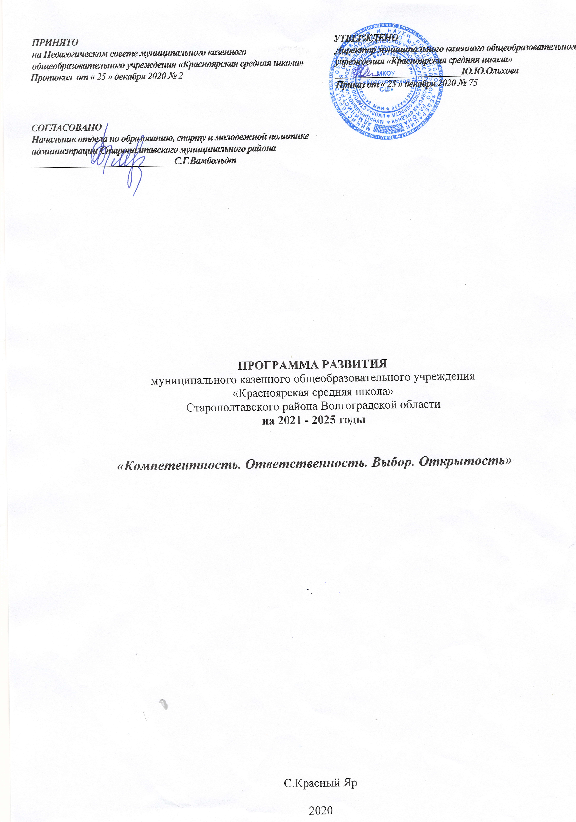 1.Паспорт Программы развития муниципального казенного общеобразовательного учреждения «Красноярская средняя школа» Старополтавского района Волгоградской области.2.ВведениеНастоящая Программа разработана на основании приоритетов образовательной политики, закрепленных в документах федерального, регионального уровней. Программа представляет собой основной стратегический управленческий документ, регламентирующий и направляющий ход развития ОУ. В Программе отражены тенденции развития школы, охарактеризованы главные проблемы и задачи работы педагогического и ученического коллективов, представлены меры по изменению содержания и организации образовательного процесса. Развитие школы в данный период предполагает поиск путей и создание условий для личностного роста учащегося, его подготовки к полноценному и эффективному участию в различных видах жизнедеятельности в информационном обществе. Программа является инструментом управления развития образовательной деятельности ОУ в целом. Она предназначена для разработки и реализации комплекса мер, направленных на достижение в ОУ качества образования, адекватного запросам современного российского общества, уровню развития педагогической науки и меняющимся социально-экономическим условиям; на становление демократического уклада школы как действующей модели гражданского общества. Программа включает в себя серию комплексных целевых проектов: «Цифровая школа»«Образ жизни - создание инновационной модели школы как пространства вариативных практик профориентации и социализации учащихся»«Создаем  историю вместе»Конкурс-концерт «Шоу талантов»Основными функциями настоящей Программы развития являются: определение ценностей и целей, на которые направлена Программа; организация и координация деятельности ОУ  по достижению поставленных перед ней задач;последовательная реализация мероприятий Программы с использованием научно-обоснованных форм, методов и средств;выявление качественных изменений в образовательной деятельности посредством контроля и мониторинга хода и результатов реализации Программы развития; интеграция усилий всех участников образовательных отношений, действующих в интересах развития ОУ. 3. Анализ потенциала развития ОУ3.1.Сведения о школе. Конкурентные преимущества  Муниципальное казенное общеобразовательное учреждение «Красноярская средняя школа», краткое название МКОУ «Красноярская СШ».Располагается по адресу: 404222, Волгоградская область, Старополтавский район, село Красный Яр, ул. Первомайская - 1.Учредителем ОУ от имени Российской Федерации администрация Старополтавского мунициального района Волгоградской области.ОУ действует на основании устава и в соответствии с лицензией. Подробные сведения можно усвидеть на сайте школы в разделе «Документы» - https://krajarskola.siteedu.ru/documents/#megamenuПредметом деятельности ОУ является реализация:программ дошкольного, начального общего, основного общего, среднего общего, образования;дополнительных общеобразовательных программ;программ профессионального обучения.Занятия проводятся по пятидневной рабочей неделе для 1-11 классов. Стипендия, интернат, общежитие - не предусмотрены.Язык обучения – русский.Режим работы: понедельник: с 8:00 до 17:00; понедельник – пятница: с 08:00 до 16:00. Вход учеников в здание: 7:30Начало занятий: 8:00Контакты ОУEmail k-krajar-edu@yandex.ru Сайт https://krajarskola.siteedu.ru/Телефон/факс 8(84493)4-92103.2. Анализ актуального уровня развития	В школе разработана в 2015 году и реализована Программа развития «Школа, в которой интересно», которая была призвана:обеспечить качественную реализацию государственного задания и всесторонне удовлетворение образовательных запросов субъектов образовательного процесса;консолидировать усилия всех заинтересованных субъектов образовательных отношений и социального окружения ОУ для достижения целей Программы.Целью программы являлась:концентрация уникальных образовательных ресурсов и их использование с целью достижения сетевых эффектов для включения участников образовательного процесса в социальные практики. Использование внешних факторов для развития внутреннего содержания обучающихся. Разработка технологии эффективного  проектирования пространственно-предметной среды ОУ, позволяющей конструировать и осуществлять индивидуальные образовательные маршруты в единстве урочной, внеурочной и внешкольной деятельности на основе освоения методов взаимодействия с субъектами разных социокультурных пространств.Задачи программы:создание условий для развития современных механизмов и технологий образования;создание условий для развития научно-образовательной и творческой среды; повышение доступности качественного общего и дополнительного образования, в том числе для детей с ограниченными возможностями здоровья, детей-инвалидов;обеспечение введения Федеральных государственных образовательных стандартов в образовательных учреждениях;развитие системы оценки качества образования с использованием механизмов независимой оценки;обеспечение комплексной безопасности образовательной среды, материально-техническая оснащенность образовательной деятельности;выявление, сопровождение и адресная поддержка одаренных детей и талантливых детей и молодежи, вовлечение их в активную социальную практику;развитие системы государственно - общественного управления; информационная открытость образовательных учреждений.Реализация программы  развития школы осуществлялась в форме следующих целевых проектов «Говорящий школьный мир», «Семья и школа», «Малая Родина», «День читателя», которые, в свою очередь, отражали цели и задачи федеральных проектов и Национального проекта «Образование»:Имеющиеся результаты реализации программы развития школы позволяют сделать вывод, что:1.В школе созданы условия для развития каждого обучающегося с учетом его возможностей и запросов; повышается уровень профессиональной компетентности учителя.2.Прослеживается положительная динамика общественной активности участников образовательной деятельности.3.Формируется банк диагностических, методических и др. материалов для сопровождения образовательной деятельности.4.Сформировано открытое пространство школы.5.Внедрена практика применения медиативных технологий. 6.Создается платформа для дальнейшего развития образовательного учреждения по направлениям федеральных проектов «Успех каждого ребенка», «Социальная активность».Индикаторы эффективности деятельности школы:Отсутствие выпускников 9-х, 11-х классов, не получивших документ об образовании;Переход на профильное образование в старших классах;Занятость выпускников:ВУЗы – 9, среди них СГАУ им.Вавилова, СГУ, СГТУ,  СПО – 10;Посещаемость открытых школьных мероприятий и степень участия в них родительской общественности, представителей различных сфер деятельности;Доступность информации о деятельности школы и возможность обратной связи в сети Интернет; сформированная внутренняя информационная сеть.3.3. Результативность реализации образовательной программы ОУОбразовательные программы, обеспечивающие процесс воспитания и обучения в школе, направлены не только на формирование  общеучебных, интеллектуальных, личностных и практических умений ученика, которые нацелены главным образом на приобретение знаний, но и ключевых и предметных компетенций, позволяющих ориентироваться в современном мире и применять имеющиеся знания на практике. Образовательные программы основного и дополнительного образования создаются с учетом возможностей школы,  мнения и запросов родителей и  детей, а также возрастных особенностей школьников и соответствуют требованиям Минпросвещения Российской Федерации.Учебный план ОУ, являющийся частью образовательной программы,  формируется в соответствии с нормативными документами, с учетом образовательной программы, обеспечивающей достижение обучающимися результатов освоения основных общеобразовательных программ, установленных федеральными государственными образовательными стандартами, с учетом мнения родителей.Спецификой образовательной программы являются программы внеурочной деятельности, учебные предметы по выбору, дополнительные образовательные программы. Подробно с документами можно ознакомиться на сайте ОУ - https://krajarskola.siteedu.ru/documents/#megamenuРезультаты ОГЭ за три годаВ 2020 году ОГЭ не проводилось из-за сложной эпидемиологической ситуации, связанной с  Covid-19.Динамика движения выпускников 9 классовРезультаты ЕГЭ за три годаДинамика востребованности выпускников 11 классовРезультаты внешней оценки качества образования (ВПР)4 классы МатематикаРусский языкОкружающий мир5 классы6 классыРезультаты участия в олимпиадном движении Победителей и призеров муниципального этапа Всероссийской олимпиады школьников нет.Результаты внутренней оценки качества образованияУспеваемость Качество3.4. Качество условий организации образовательной деятельностиПедагогические ресурсы образовательного учрежденияВсе педагогические работники проходят курсы повышения квалификации не реже одного раза в три года по всем направлениям педагогической деятельности с получением документа установленного образца; аттестацию на соответствие /категорию. Специальность и квалификация педагогических кадров соответствует профилю работы и занимаемой должности. Подробная информация о педагогических работниках размещена на сайте ОУ: https://krajarskola.siteedu.ru/Службы и комиссии, созданные  в ОУСлужба психолого-педагогического и социального сопровожденияПсихолого-педагогический консилиумСлужба медиацииКомиссия по урегулированию споров между участниками образовательных отношений Аттестационная комиссия Комиссия по питаниюБракеражная комиссия Конфликтная комиссияМатериально-техническое обеспечение ОУИнфраструктура ОУОборудованные кабинеты  химии, физики, биологии.Кабинеты  информатики (1)Спортивный залБиблиотека Актовый залСтоловая ГардеробОУ оснащено:мультимедийными проекторами – 6 шт.;интерактивными досками – 1 шт.;МФУ – 3 шт.;телевизорами – 1 шт.;музыкальными центрами – 1 шт.;микроскопами – 5 шт.Информатизация учебной деятельности22 компьютера9 компьютеров подключены к сети Интернет и объедены в локальную сеть.Библиотечный фондБиблиотечный фонд школы составляет 3620 экземпляров учебной, художественной литературы, печатных изданий. Из них учебников и учебных пособий– 1500  экземпляров. В истекшем учебном году фонд учебников составил 100%, т.е. каждый обучающийся был обеспечен необходимой учебной литературой из школьного библиотечного фонда.Обеспечение безопасности образовательной деятельности ОУ оборудовано:огороженной территорией; пандусом;внешним и внутренним видеонаблюдением;тревожной кнопкой;пожарной сигнализацией;огнетушителями, средствами защиты.В ОУ ежегодно проводится текущий ремонт, обновление мебели, библиотечного фонда, осуществляется контроль срока годности химических и медицинских препаратов. Ответственные сотрудники проходят курсы по охране труда и ГО и ЧС.Проводятся инструктажи по технике безопасности, аттестационная проверка кабинетов со специальным и травмоопасным оборудованием; тренировочные эвакуации.Разработана программа профилактики травматизма. Проводятся мероприятия по ознакомлению с правилами безопасного поведения в различных ситуациях,  условиях, сети интернет.ЗдоровьесбережениеОУ располагает:столовой и имеет возможность обеспечивать каждого ученика горячим питанием.Регулярно проводится диагностика состояния здоровья учащихся и сотрудников; ведется разъяснительная работа о необходимости своевременной вакцинации; ежегодно проводится тестирование на предмет выявления склонности к употреблению ПАВ.Доступная средаДля получения образования при отсутствии возможности находиться на уроках, в ОУ создана система дистанционного обучения. Школьники имеют возможность осваивать учебный материал  с использованием цифровых ресурсов.В ОУ есть работники, прошедшие курсовую подготовку по работе с детьми с ОВЗ.3.5. Дополнительное образованиеЧисленность учащихся, занимающихся по дополнительным общеобразовательным программам и в рамках внеурочной деятельности:3.6. Воспитательная работаВоспитательная система ОУ представлена следующими направлениями:Внеклассные мероприятияПрофориентация школьников Спортивная жизнь школы Школьное самоуправление Пропаганда ЗОЖ Отряд ЮИД школы Профилактика наркозависимости Воспитание толерантности РДШ.В ОУ развивается воспитательная система, в основе которой лежит идея создания возможностей для развития личности с активной гражданской позицией, умеющей свободно ориентироваться в условиях рыночной экономики и гражданского общества, способной к творчеству, самореализации в условиях социально-полезной деятельности. Цели, задачи и вся работа направлены освоение учащимися технологий социальной активности. В ОУ действует организованное школьное самоуправление, которое объединяет в себе учащихся школы с 5-го по 11 класс.Вся работа спланирована по направлениям, где намечались ключевые дела,  вокруг которых концентрировались более мелкие мероприятия, направленные на достижение единой цели.        Учащиеся школы принимают участие в районных мероприятиях и достигли следующих результатов:1 место в районном интеллектуальном марафоне «Знай-ка – 2019»;1 место  3 место в районном конкурсе сочинений «Фронтовая реликвия моей семьи – 2019»;3 место в районном интеллектуальном марафоне «Знай-ка – 2020».Ведется организованная работа по безопасности дорожного движения, оформлены стенды в классах и школе, проводятся информационные  линейки по материалам ГИБДД.Учитывая общешкольные цели и задачи по воспитанию детского коллектива, классные руководители разработали индивидуальные цели и задачи для реализации в текущем году.Планы классных руководителей имеют все нужные разделы, ведется учет, наблюдения за детьми, склонными к правонарушениям, работа с их семьями.МО классных руководителей проводится 4 раза  в год – 1 раз в четверть.Среди основных вопросов:планирование работы классного руководителя с классом;роль классного руководителя в воспитании культуры поведения школьников; проведение психологического тренинга для классных руководителей;обмен успешными методиками управления классом и создания классного коллектива.Воспитательная деятельность ОУ выстроена в тесном взаимодействии с сельским Домом Культуры, библиотекой, ПДН.  МКОУ «Красноярская СШ» входит в Иловатский школьный округ и принимает участие во всех сетевых мероприятиях.3.7. Структура управления школойУправление ОУ  осуществляется в соответствии с действующим законодательством и настоящим Уставом.Управление ОУ строится на принципах единоначалия и коллегиальности.Единоличным исполнительным органом ОУ является руководитель Общеобразовательного учреждения – директор.Коллегиальными органами управления ОУ являются: Общее собрание работников Образовательного учреждения (далее – Общее собрание), Педагогический совет Образовательного учреждения (далее – Педагогический совет).Компетенции органов управления:В целях учета мнения обучающихся, родителей (законных представителей) несовершеннолетних обучающихся по вопросам управления ОУ и при принятии ОУ локальных нормативных актов, затрагивающих их права и законные интересы, по инициативе обучающихся, родителей (законных представителей) несовершеннолетних обучающихся в ОУ созданы совет обучающихся и родительский комитет (законных представителей) несовершеннолетних обучающихся.В ОУ действует профессиональный союз работников.В целях урегулирования разногласий по вопросам реализации права на образование, в том числе в случаях возникновения конфликта интересов педагогического работника, применения локальных нормативных актов, обжалования решений о применении к обучающимся дисциплинарного взыскания в ОУ создана Комиссия по урегулированию споров между участниками образовательных отношений.Распределение функций управления: Ольхова Юлия Юрьевна  - директор школы, осуществляет общее руководство, контроль и координацию образовательно-воспитательной деятельности.Портнова Светлана Викторовна – осуществляет функцию заместителя директора школы по УВР (обеспечение и контроль образовательной деятельности школы, организация и контроль подготовки к ГИА, организация промежуточной аттестации, сопровождение ФГОС, техника безопасности). Булгакова Анна Давидовна - заместитель директора школы по АХР (обеспечение материально-технической базы, создание условий для безопасной эксплуатации оборудования, оформление эстетического пространства ОУ). Деятельность школы  осуществляется в соответствии с действующим  законодательством и регламентирована локальными актами. Основные документы:Закон об образовании в Российской Федерации;Устав;Программа развития; Образовательные программы; Учебный план;Положение о текущем контроле успеваемости и промежуточной аттестации обучающихся;Положение о деятельности педагогического коллектива МКОУ «КрасноярскаяСШ» с обучающимися, испытывающими затруднения в освоении отдельных предметов, и неуспевающими обучающимися и их родителями (законными представителями);Положение о работе с одаренными детьми МКОУ «Красноярская СШ»;Положение о государственной итоговой аттестации обучающихся; Положение о внеурочной деятельности;Положение об организации работы по предоставлению информации о текущей успеваемости обучающихся.Данные и другие локальные акты размещены на сайте образовательного учреждения в разделе «Документы».3.8. Контингент обучающихсяСреднее количество обучающихся в классеСоциальный портрет обучающихся (%)4. SWOT –анализ потенциала развития ОУОпределение стратегии развития обусловлено анализом состояния деятельности организации, выделения определённых преимуществ образовательной организации в конкурентной среде, выявления свойств, ослабевающих качественное функционирование школы, внешних вероятных факторов, дающих дополнительные возможности по достижению планируемых результатов, определения рисков и путей их минимизации при реализации Программы развития. Анализ внутренних факторов развития ОУАнализ внешних факторов развития ОУ5.Концепция развития ОУМиссия, цель и задачиПрограмма развития ОУ разработана в соответствии с основными направлениями совершенствования системы образования и ориентирована на реализацию социальных требований к системе российского образования. При разработке Программы учитывались не только интересы государства и общества, но и особенности нашего образовательного учреждения.Главным в содержании образования является социальный заказ. Совокупным социальным заказчиком можно назвать саму жизнь. Никакая школа не может выполнить требования всех социальных заказчиков, поскольку их интересы не совпадают. Поэтому любое образовательное учреждение обязано четко определить свое предназначение, свою миссию, получить определенный миссией статус, объявить потенциально возможные результаты образования занять свое место в территориальной образовательной системе.Миссия ОУ:Развитие комфортной информационно-коммуникативной среды, которая обеспечивает всеобщий доступ к знаниям и их постоянному обновлению с учетом индивидуальных потребностей и интересов всех субъектов образовательной деятельности.Цель Программы учитывает интересы государства, общества, потребителей образовательных услуг (учащихся и их родителей), а также ресурсные возможности ОУ.Цель программы:Формирование единого образовательного пространства школы, гарантирующего вариативность и многообразие содержания и форм образования, которое обеспечит доступность непрерывного повышения обучающимися собственного образовательного уровня в соответствии с изменениями их возрастных потребностей.Основные задачи:Повышение качества и доступности образования, достижение учащимися базового государственного образовательного стандарта по всем предметам учебного плана.Обеспечение организационных и научно-методических условий для развития профессиональной компетентности, повышение квалификации педагогических работников.Развитие личностных интеллектуальных и творческих способностей учащихся, выявление и поддержка одаренных детей в учебной, внеурочной деятельности, дополнительном образовании.Совершенствование воспитательной работы с целью эффективной социализации обучающихся, усиления роли добровольчества, освоение традиционных ценностей и нравственных норм.Усиление взаимодействия с семьями учащихся в процессе создания социальной среды развития, активизации позиции родителей как участников образовательных отношений.Формирование комфортной, здоровьесберегающей образовательной среды, способствующей привитию культуры здорового образа жизни.Развитие системы государственно-общественного управления школой.Ценностно-смысловые принципы реализации ПрограммыПрограмма развития школы построена на принципах гуманизации, гуманитаризации, дифференциации обучения и воспитания школьников. Гуманизация образовательной деятельности является целью и средством формирования педагогического коллектива школы, развития личности педагога и учащегося.Программа школы ориентирована на удовлетворение образовательных потребностей:учащихся и их родителей – в предоставлении гарантированных образовательных результатов;общества и государства – в реализации образовательных программ и программ воспитания, обеспечивающих гуманистическую ориентацию личности, закладывающих прочную основу духовно-нравственного и гражданского самосознания молодежи;района – в сохранении и увеличении интеллигенции как носителя культурных традиций города; учащихся и их родителей – в гарантированном уровне общего образования и повышенном уровне по предметам профильного направления;ВУЗов – в притоке молодежи, способной к самообразованию и профессиональному обучению.Концепция развития ОУРазработана в соответствии с основными направлениями государственной политики России в области образования, с государственными стандартами образования, стратегией развития воспитания, нормативными документами управления образованием Волгоградской области, Старополтавского района и уставом школы;предусматривает совершенствование учебно-воспитательной, научно-методической, организационно-управленческой и материально-технической сфер деятельности школы;исходит из того, что учащийся является полноценным субъектом учебно-воспитательной детельности, он живет в том микросоциуме, которым является школа, поэтому главная задача педагогического коллектива состоит не только в совершенствовании собственно образовательной деятельности, но и в организации полноценной, продуманной в деталях жизнедеятельности обучающихся.Педагогический коллектив школы строит свою деятельность на следующих гуманистических принципах:обеспечение права личности на всестороннее развитие и самоопределение на основе признания самоценности индивидуальности каждого участника образовательной деятельности;взаимодействие взрослых и детей на основе доверия, уважения к человеческому достоинству каждого, выполнение международной конвенции о правах ребенка;гуманизация педагогического общения, отказ от авторитарных методов в обучении и воспитании;ценностное единство педагогического коллектива;превращение педагогического пространства ОУ в комфортную среду, способствующую гармонизации внутреннего мира педагогов и учащихся, создающую атмосферу для творчества;реализация личностно-ориентированной модели обучения и воспитания учащихся.За последние годы в школе разработана система педагогических условий по формированию информационной культуры всех участников образовательных отношений, которая успешно реализуется и требует своего развития в новых условиях. Мы определили, что повышение уровня информационной культуры учащихся способствует развитию умений и навыков самостоятельно осуществлять поиск и анализировать информацию из различных источников, формулировать собственные выводы и умозаключения, что напрямую сказалось на уровне исследовательских и проектных ученических работ. В настоящий момент в школе сложились благоприятные условия для интеллектуального и личностного развития детей, выявления одаренных школьников, способных к учебно-исследовательской и проектной деятельности, к творчеству. Целостный подход к построению образовательной деятельности в данном случае должен быть основан на интеграции образовательных ресурсов урочной и внеурочной деятельности. При организации исследовательской и проектной деятельности педагогам необходимо предусмотреть возможности повышения самостоятельности, инициативности и – в определенной мере – ответственности самого учащегося. Педагогическое сопровождение самостоятельной деятельности учащихся в работе над учебным исследованием и проектом мы понимаем как профессиональную деятельность учителя, направленную на создание условий для личностного развития и самореализации обучающихся. Итак, организация деятельности учащихся рассматривается не как цель обучения, а как средство их личностного развития.Организационно-управленческие принципы реализации Программы:ориентация на содержание новых Федеральных государственных образовательных стандартов и требований;высокоэффективное использование информации и научных знаний в качестве созидательной силы общества, его стратегических ресурсов, факторов развития;повышение ответственности за результаты образования, распределение ответственности за них между администрацией, педагогами, обучающимися, их родителями;сетевое взаимодействие и социальное партнерство, предполагающие активное участие всех административных структур, субъектов образовательной деятельности, окружающего социума, различных ведомств и организаций в развитии системы образования школы;стимулирование педагогической инициативы и развитие механизмов финансирования проектов и программ;обеспечение финансовой, кадровой, научно-методической поддержки инновационнойо образовательной деятелельности;открытость информационно - образовательного пространства школы;критериальный подход к оценке мероприятий программы.Модель выпускника ОУНовый федеральный государственный образовательный стандарт определяет «модель выпускника начальной, основной и средней ступени образовательного учреждения» и ориентирован на становление личностных характеристик выпускника.Сегодня образ выпускника школы становится ориентиром для проектирования процессов и условий получения образовательных результатов, главным инструментом развития школы и педагогического коллектива. У выпускника современной школы должны быть сформированы готовность и способность творчески мыслить, находить нестандартные решения, проявлять инициативу, т.е. выпускник должен быть конкурентоспособным.Образование должно быть нацелено на формирование у выпускника ключевых компетентностей, которые способны удовлетворить запросы работодателей. Под компетентностью мы понимаем способность к решению задачи и готовность к своей профессиональной роли в той или иной области деятельности. Ключевые компетентности как результат общего образования означают готовность эффективно сорганизовывать свои внутренние и внешние ресурсы для принятия решений и достижения поставленной цели. Одной из важнейших компетентностей обучающихся является учебно-познавательная компетенция, которая представляет собой совокупность компетенций ученика в сфере самостоятельной познавательной деятельности, включающей элементы логической, методологической, общеучебной деятельности, соотнесенной с реальными познаваемыми объектами. Сюда входят знания и умения организации целеполагания, планирования, анализа, рефлексии, самооценки учебно-познавательной деятельности. По отношению к изучаемым объектам ученик овладевает креативными навыками продуктивной деятельности: добыванием знаний непосредственно из реальности, владением приемами действий в нестандартных ситуациях, эвристическими методами решения проблем.концепции обозначено в качестве приоритета школьной системы образования формирование следующих ключевых компетентностей обучающихся, адекватных социально-экономическим условиям:готовность к разрешению проблем,технологическая компетентность,готовность к самообразованию,готовность к использованию информационных ресурсов,готовность к социальному взаимодействию,коммуникативная компетентность.Реализация ключевых компетентностей позволит гражданину успешно адаптироваться в условиях современной экономики, смены технологий, динамичного развития социальных отношений. Достижение нового результата - формирование ключевых компетентностей является приоритетной задачей педагогического коллектива школы.Задача педагогов ОУ – воспитать выпускника, обладающего следующими качествами:готовность к жизни в современном мире, ориентация в его проблемах, ценностях, нравственных нормах, понимание особенностей жизни, ориентация в возможностях этой жизни для развития своих духовных запросов, ориентация в научном понимании мира, умение ставить реалистические жизненные цели и быть способным их достигать;наличие продуманной и практически реализуемой жизненной стратегии по сохранению и развитию своего физического, психического и нравственного здоровья;способность к творческому созиданию своей личной жизни, ее осмысленной организации на основе национальных и общечеловеческих ценностей, любви к своей Родине и уважения традиций иных национальных культур;коммуникативная культура, владение навыками делового общения, выстраивание межличностных отношений, способствующих самореализации, достижению успеха в общественной и личной жизни;высокая познавательная мотивация, готовность выпускника основной школы к достижению высокого уровня образованности на основе осознанного выбора программ общего и профессионального образования;совмещение рационалистического и эмоционально-ценностного подходов к жизни, умение здраво и логично мыслить, принимать обдуманные решения;способность к выбору профессии, ориентации в политической жизни общества, выбору социально ценных форм досуговой деятельности, к самостоятельному решению семейно-бытовых проблем, защите своих прав и осознанию своих обязанностей;адекватная самооценка (внутренняя гармония и самоконтроль);стремление к продуктивной жизни (максимальной реализации своего индивидуально-личностного потенциала).Задача педагогов ОУ - воспитать выпускника, обладающего ключевыми, общепредметными, предметными компетенциями в интеллектуальной, гражданско-правовой, информационной, коммуникационной и прочих сферах.Портрет выпускника начальной школыУчащийся, получивший начальное общее образование, это выпускник:освоивший на уровне требований государственных образовательных стандартов общеобразовательные программы по всем предметам школьного учебного плана;владеющий основами умения учиться;любознательный, интересующийся, активно познающий мир;любящий родной край и свою страну;уважающий и принимающий ценности семьи и общества;готовый самостоятельно действовать и отвечать за свои поступки перед семьей и школой;доброжелательный, умеющий слушать и слышать партнера;умеющий высказать свое мнение;выполняющий правила здорового и безопасного образа жизни для себя и окружающих.Портрет выпускника основной школыУчащийся, получивший основное общее образование, это выпускник:освоивший на уровне требований государственных программ учебный материал по всем предметам школьного учебного плана;овладевший необходимыми знаниями и навыками социальных и культурных норм жизни в обществе;овладевший простейшими знаниями о профессиях;проявляющий первоначальное владение ключевыми компетентностями:овладение культурой учебного труда;овладение информационно-коммуникативной деятельностью;овладение рефлексивной деятельностью;умение вести диалог и взаимодействовать с социумом (коллективом, семьей, друзьями);способность вести здоровый образ жизни;иметь знаний о себе как личности;умение решать проблемные ситуации и брать на себя ответственность;проявлять активную жизненную позицию.Портрет выпускника средней школыУчащийся, получивший среднее общее образование, это выпускник:освоивший на уровне требований государственных образовательных стандартов общеобразовательные программы по всем предметам школьного учебного плана;освоивший содержание выбранного профиля обучения на уровне, обеспечивающем поступление и успешное обучение в учреждениях высшего профессионального образования;овладевший основами компьютерной грамотности (программирования, навыками технического обслуживания ИВТ);способный к освоению видов, форм и различных ресурсов учебно-образовательной деятельности, адекватных планам на будущее;умеющий быстро "встраиваться" в систему социально-экономических отношений;владеющий культурой интеллектуальной деятельности;знающий свои гражданские права и умеющий их реализовать;умеющий осмысленно и ответственно осуществлять выбор собственных действий и деятельности, контролировать и анализировать их;владеющий культурой жизненного, образовательного, профессионального самоопределения и самореализации;владеющий способностью оценивать свою деятельность относительно разнообразных требований,  проводить ее адекватную самооценку;освоивший способы разнообразной продуктивной коммуникации;уважающий свое и чужое достоинство;уважающий собственный труд и труд других людей;обладающий чувством социальной ответственности, умеющие действовать ответственно и самостоятельно при решении жизненных и образовательных проблем;ведущий здоровый образ жизни.Реализация основных направлений Программы развития, модернизация образовательного пространства ОУ с целью создания условий для формирования качеств личности выпускника предполагает включение всего педагогического коллектива в инновационную работу, повышение профессиональной компетентности педагогов, участие в управлении отдельными направлениями и проектами. Должна претерпеть изменение роль учителя: он должен выполнять функции организатора деятельности, консультанта, наставника, сопровождающего самостоятельную деятельность учащегося.Современный педагог должен уметь сочетать фундаментальность профессиональных базовых знаний с инновационностью мышления и практико-ориентированным, исследовательским подходом к разрешению конкретных образовательных проблем.Система воспитательной работы школы получит свое	развитие, направленное на формирование у школьников гражданской ответственности и правового самосознания,  духовности и культуры, инициативности, самостоятельности, толерантности, способности к успешной социализации в обществе и активной адаптации на рынке труда. Приоритетная роль в решении задач воспитания принадлежит семье.Ожидаемые результаты:формирование образовательной среды, в которой каждый обучающийся имеет доступ к качественному образованию и равные возможности для личностного развития;расширение спектра профильных направлений школы;формирование нравственно-этических ценностей у обучающихся, практических умений в области социальных отношений;развитие личностных интеллектуальных и творческих способностей учащихся, создание условий для работы с одарёнными детьми;формирование и развитие кадрового потенциала, соответствующего современным тенденциям политики образования;развитие системы общественного управления школой и социального партнёрства через разработку и реализацию совместных проектов, направленных на совершенствование учебно-воспитательного процесса и материально-технического обеспечения школы;развитие образовательной среды, обеспечивающей сохранение здоровья, социальной комфортности и безопасности.Таким  образом,  в  центре  программы:  развитие  модели  образовательного  учреждения,  которая  позволит  обеспечить  право учащегося на качественное обучение, всестороннее развитие способностей в условиях творческих, продуктивных взаимоотношений участников образовательной деятельности и социального окружения школы, обеспечивающих здоровьесбережение, высокий уровень коммуникативности, информационной культуры, безопасность обучающихся и их успешную самореализацию в современном обществе.6.Приоритетные направления  развития ОУЦелевые проекты реализации программы развития ОУ разработаны в соответствии со стратегическими линиями развития образования Старополтавского района для участия в реализации федеральных проектов и программ национального проекта «Образование»:ОБРАЗОВАНИЕ. КАЧЕСТВО.«Создаем историю вместе»Цель проекта: Создание условий для формирования информационно-коммуникационной компетенции учащихся через создание и продвижение в сети Интернет виртуального музейного пространства на базе школьной исследовательской деятельности, посвященных определенной тематике.Планируемый результат:Формирование информационно-коммуникационной компетенции,Формирование умения продвигать информацию в социальных сетях,Формирование духовно-нравственных ориентиров и патриотическое воспитание красноярских школьников,Внедрение современных технологий воспитания. «Цифровая школа»Цель проекта: повышение качества образования за счет применения современных информационных технологий, через создание единой образовательной среды.Планируемый результат:Повышение качества образования в рамках реализации федеральных государственных образовательных стандартов,Создание банка данных электронных образовательных ресурсов с доступом к нему через веб-интерфейс всех участников образовательного процесса, педагогов и обучающихся других образовательных учреждений, участников сетевого профессионального сообщества,Создание модели единой безопасной информационной среды общеобразовательного учреждения, включающей в себя систему взаимодействия всех субъектов образовательных отношений, на основе системы электронного управления при переходе на использование свободного программного обеспечения,Функционирование сайта общеобразовательного учреждения для информационной поддержки участников образовательной деятельности,Повышение уровня компетентности педагогического коллектива в области использования ИКТ,Повышение компьютерной грамотности всех участников образовательной деятельности,Эффективное использование ИКТ в образовательной деятельности,Участие большего числа учащихся в конкурсах, смотрах, олимпиадах, соревнованиях,Раскрытие творческого потенциала учащихся и учителей,Повышение конкурентоспособности выпускников школы на рынке труда.«Образ жизни - создание инновационной модели школы как пространства вариативных практик профориентации и социализации учащихся» Цель проекта: разработка и апробация инновационной модели школы как пространства разнообразных практик профориентации и социализации учащихся, выстроенного на основе широкого социального партнерства с предприятиями экономической и социальной сферы, службами занятости и др., реализация стратегии и тактики профориентационной работы как погружение учащихся широкую образовательную среду, развитие способности интегрироваться в культурное пространство любого масштаба (по принципу «жизнь как образовательное событие»). Проект направлен на предоставление возможности учащимся публичной и открытой демонстрации своих предпрофессиональных навыков и личных качеств. Планируемый результат:Программа предпрофильной и профильной подготовки, реализуемая в рамках партнерского взаимодействия со значимыми предприятиями,Расширение спектра профильных образовательных направлений,Формирование ключевых компетенций участников образовательных отношений,Формирование осознания и потребности в волонтерском движении,Формирование умения ориентироваться на рынке труда.  Творческий конкурс «Шоу талантов»Цель проекта: поиск и поддержка творческих талантов, создание платформы для развития творческого потенциала школьников, концентрация опыта организаций-партнеров; сохранение и развитие нематериального культурного наследия России и других стран.Планируемый результат:Создание условий для возможности творческих проявлений в различных направлениях для школьников других организаций,Создание банка талантливых детей, возможностей для дальнейшего развития творческого потенциала,Концентрация опыта по поддержке и развитию талантливых детей.7.План деятельности по внедрению и реализации программы развития ОУСроки реализации проектов программы развития ОУ Дорожная карта реализации программы развитияУправление реалиазацией Программы развития ОУНепосредственное руководство реализацией Программы осуществляет администрация школы.Основные инструменты мониторинга управления и реализации ПрограммыНаблюдения за инновационными процессами (область изменений в деятельности учителя и ученика) на уроке и вне его.Моделирование образовательной ситуации, ее анализ.Экспертиза образовательных продуктов педагогов (инновационные проекты, методические рекомендации, открытые уроки, коллективные творческие дела, мастер-классы и т.п.).Экспертиза образовательных продуктов обучающихся (проекты, исследовательские работы, коллективные творческие дела, совместная деятельность педагогов и обучающихся по самоуправлению, соуправлению образовательными инициативами).Предметный рейтинг (урок глазами детей).Анкеты, проявляющие уровень удовлетворенности образовательными результатами педагогов и обучающихся.Рефлексия и саморефлексия, взаимооценка педагогической деятельности, ее изменений.Инструменты мониторинга реализации задач Программы развитияДля оценки эффективности и результативности решения задач, определенных Программой, для каждого критерия предлагается система целевых показателей, индикаторов, а также инструментов, позволяющих выявить и проанализировать ход реализации Программы развития ОУ.8.Ожидаемые результаты реализациии программы развития ОУФормирование образовательной среды, в которой каждый обучающийся имеет доступ к качественному образованию и равные возможности для личностного развития;расширение спектра профильных направлений школы;формирование нравственно-этических ценностей у обучающихся, практических умений в области социальных отношений;развитие личностных интеллектуальных и творческих способностей учащихся, создание условий для работы с одарёнными детьми;формирование и развитие кадрового потенциала, соответствующего современным тенденциям политики образования;развитие системы общественного управления школой и социального партнёрства через разработку и реализацию совместных проектов, направленных на совершенствование учебно-воспитательного процесса и материально-технического обеспечения школы;развитие образовательной среды, обеспечивающей сохранение здоровья, социальной комфортности и безопасности.9.Финансовое обоснование Программы развития ОУПриложения Приложение 1Проект «Цифровая школа»Цель: повышение качества образования за счет применения современных информационных технологий, через создание единой образовательной среды.Задачи:сформировать у учащихся умения проведения исследовательской и проектной деятельности с использованием современных компьютерных технологий;повысить уровень преподавания школьных предметов за счет использования современных информационно-коммуникационных технологий;повысить уровень компетентности педагогического коллектива в области использования ИКТ;осуществлять оперативную передачу информации по всем аспектам школьной жизни (для администрации, учителей, учеников, родителей);усовершенствовать навигацию на сайте школы для повышения информированности родителей и обучающихся;оснастить школу средствами информатизации и организации единого информационного пространства школы;активизировать информатизацию учебного процесса, через создание цифровых образовательных ресурсов.Прогнозируемые результаты реализации проекта:Повышение качества образования в рамках реализации федеральных государственных образовательных стандартов.Создание банка данных электронных образовательных ресурсов с доступом к нему через веб-интерфейс всех участников образовательного процесса, педагогов и обучающихся других образовательных учреждений, участников сетевого профессионального сообщества.Создание модели единой информационной среды общеобразовательного учреждения, включающей в себя систему взаимодействия всех субъектов образовательного процесса, на основе системы электронного управления при переходе на использование свободного программного обеспечения.Функционирование сайта общеобразовательного учреждения для информационной поддержки участников образовательного процесса.Повышение уровня компетентности педагогического коллектива в области использования ИКТ.Повышение компьютерной грамотности всех участников образовательного процесса.Эффективное использование ИКТ в образовательном процессе.Участие большего числа учащихся в конкурсах, смотрах, олимпиадах, соревнованиях. Раскрытие творческого потенциала учащихся и учителей. Повышение конкурентоспособности выпускников школы на рынке труда.Приложение 2 Проект  «Образ жизни - создание инновационной модели школы как пространства вариативных практик профориентации и социализации учащихся»Цель: повышение качества образования за счет применения современных образовательных технологий.Задачи:формирование общественной активности личности;формирование культуры общения и поведения в социуме (бизнесе);развитие личных свойств учащихся: самостоятельности, ответственности, активности, исполнительности, умении представить себя, творческого отношения к работе;развитие и формирование умений работать в команде: взаимозаменяемости, нацеленности на конечный результат, коммуникативности, способности разрешать конфликты.развитие аналитических навыков мышления;реализация творческого потенциала учащихся;развитие умений работать с внешней средой: информированности об окружающей среде, работе с входящей и исходящей информацией, работе с банком, налоговой инспекцией, участии в презентациях, развитии корпоративной культуры сети.развитие познавательного интереса обучающихся к вопросам выбора профиля обучения и дальнейшего образовательного маршрута;получение опыта практической деятельности обучающихся для осознанного профессионального самоопределения;формирование умения адаптироваться к изменяющимся условиям профессиональной среды и рынка труда.Прогнозируемые результаты:Повышение качества образования в рамках реализации федеральных государственных образовательных стандартов.Повышение компьютерной грамотности всех участников образовательного процесса.Эффективное использование ИКТ в образовательном процессе.Формирование этики и предпринимательской культуры;Знакомство учащихся с законодательной базой в области трудовых отношений и предпринимательства, документооборотом.Формирование коммуникативной компетенции.Формирование умения самостоятельно ставить цели и задачи, распознавать проблемы и вырабатывать алгоритмы их решения;Участие большего числа учащихся в конкурсах, смотрах, олимпиадах, соревнованиях. Раскрытие творческого потенциала учащихся и учителей. Повышение конкурентоспособности выпускников школы на рынке труда.Приложение 3Проект положения о школьном конкурсе талантов  «Шоу талантов»Общие положенияОрганизаторами конкурса являются 2. Цели и задачи конкурса:Цель: Выявление и поддержка творческой инициативы учащихся, родителей и педагогов. Задачи: Раскрытие и реализация творческих способностей и дарований учащихся и педагогов, родителей; Поиск талантов и формирование базы данных для участия в районных, городских, региональных, всероссийских конкурсах;Повышение исполнительского мастерства;Развитие креативного мышления, коммуникативной компетенции; Популяризация различных видов творчества среди обучающихся.  Участники конкурса: 3.1. Участниками конкурса могут стать педагоги, родители, учащиеся 1-11 классов.3.2. В конкурсе могут принять участие, как отдельные исполнители, так и группы исполнителей (коллективы). В конкурсе могут принять участие пары или коллективы смешанного состава: учитель, ученик и родитель. 3.3. Заявки на участие в конкурсе принимаются в организационный комитет по приложенной форме с полной информацией об участнике и его концертном номере. Прием заявок (Приложение №1) проводится до 16 марта текущего года по электронной почте k-krajar-edu@yandex.ru c темой «Шоу талантов».4. Номинации конкурса и критерии оценивания4.1. На конкурс могут быть представлены следующие жанры искусства: 1) Эстрадный вокал (соло, коллектив) 2) Хореография Современная хореография (брейк-данс, street dance) Эстрадная хореография (рок-н-ролл, шоу, сценические стилизации) 3) Художественное чтение (авторские произведения) 4) Оригинальный жанр Юмористические миниатюры Музыкальные и речевые пародии Пантомима Фокусы4.2. Выступление участника конкурса проходит под фонограмму или живой аккомпанемент (указать в заявке). Фонограмма предоставляется заранее на цифровом накопителе.4.3. Продолжительность номера – не более 3 минут.4.4. Критерии оценивания конкурсных выступлений: Общие критерии оценки материалов:эстетическая целостность номера -5 баллов;внешний вид участника -5 баллов;наполненность содержанием (раскрытие темы выступления) – 5 баллов; оригинальность творческого подхода – 5 баллов; артистичность выступления и эмоциональная окраска – 5 баллов;качество исполнения и представления номера – 5 баллов. Максимальное количество баллов – 30 б.5. Организация и порядок проведения конкурса5.1. Прием заявок до 15 марта текущего года5.2. Отборочный этап проводится  22.03-23.03 В случае если заявок на конкурс будет большое количество (больше 30 заявок), то конкурс проводится отдельно по номинациям в разных аудиториях. Конкурсантов заранее оповестят. 5.3. По итогам отборочного этапа жюри определяет финалистов, которые будут состязаться между собой в рамках открытого концерта в день открытых дверей.5.4. Победители конкурса получают диипломы, участники – сертификаты. Приложение 1Заявка на участие в школьном конкурсе «Шоу талантов»Номинация _______________________________________________________________Название номера (название произведения, автор музыки, автор текста, хронометраж  произведения), краткая аннотация номера ______________________________________________________________________________________________________________________________________ФИО участника, контактные данные (участников)________________________________________________________
Школа, класс_______________________________________________________Художественый  руководитель________________________________________Приложение 4Проект «Создаем историю вместе»Цель:Создание условий для формирования информационно-коммуникационной компетенции учащихся через создание и продвижение в сети Интернет виртуального музейного пространства на объединенной базе школьных, ведомственных и государственных музеев, посвященных определенной тематике.Задачи: Создать концепцию виртуального музейного пространства: определить актуальную тему, целевую аудиторию, план наполнения содержанием, платформы для размещения основного содержания, каналы продвижения в социальных сетях, предполагаемый состав участников редакторской команды.Наладить взаимодействие между музеями и другими организациями. На основе социального партнерства сформировать редакторскую команду из представителей всех заинтересованных музеев, организаций и общественных объединений. Распределить обязанности между участниками редакторской команды.Создать виртуальное музейное пространство в Интернете, используя в качестве платформы Web-сайт, ВКонтакте, Youtube, Instagram, Telegram, Facebook, либо какое-то сочетание несколько этих платформ. Создать план публикаций и наладить его реализацию.Создать план продвижения своих ресурсов в интернете. Установить целевые показатели по охвату, посещаемости и активности. Прогнозируемые результаты:Появление системы реального социального партнерства в среде музеев и общественных организаций по выбранной тематике. Она позволит в будущем реализовать любые совместные проекты, как виртуальные, так и  реальные.Повышение мотивации участников активов школьных музеев. Привлечение большого количества новых участников в активы музеев.Создание условий для освоения участниками школьных активов информационно-коммуникационной компетенции посредством таких технологий, как Web-дизайн, SMM, SEO, 2D-дизайн и инфографика, фото и видеосъемка, видеомонтаж, цифровая фотография, журналистика, редакторская работа, историческое исследование, управление проектами.Появление в интернете виртуального музейного пространства, размещенного на Web-сайте, ВКонтакте или Facebook, а также каналов продвижения на YouTube, Instagram и Telegram.5.Значительное увеличение популярности и востребованности музеев-участников и организаций-участников. Увеличение известности поможет создать новые партнерские связи.Полное наименование программыПрограмма развития МКОУ «Красноярская СШ»  на 2021 - 2025 годы (далее – Программа)Основания для разработки программыФедеральный закон от 29.12.2012 № 273-ФЗ «Об образовании в Российской Федерации»Федеральный государственный образовательный стандартПостановление Правительства РФ от 26.12.2017 № 1642 «Об утверждении государственной программы РФ «Развитие образования» (2018-2025гг.) - направление (подпрограмма) «Содействие развитию дошкольного и общего образования»Национальный проект «Образование» (2019-2024гг.), паспорт проекта утверждён президиумом Совета при Президенте РФ по стратегическому развитию и национальным проектами, протокол от 03.09.2018 № 10.Закон Волгоградской области «Об образовании в Волгоградской области» от 04.10.2013 № 118 – ОД.
Приказ Минтруда России № 544н от 18 октября 2013 г. Об утверждении профессионального стандарта «Педагог (педагогическая деятельность в сфере дошкольного, начального общего, основного общего, среднего общего образования) (воспитатель, учитель)»Период и этапы реализации программыАналитико-проектировочный этап (2019 - 2020гг):проведение аналитической и диагностической работы;разработка нормативно-правовой базы развития школы;утверждение программы развития школы; разработка основных инновационных моделей и механизмов, способствующих повышению качества образования;методологическое совершенствование учебного плана школы.Реализующий этап (2021-25 гг):распространение и практическое внедрение нового содержания и технологий общего и дополнительного образования, реализация механизмов вовлечения обучающихся в социальную практику; обновление модели и инструментов оценки качества образования и образовательных результатов; коррекция реализации программы развития на основе мониторинга эффективности работы по её внедрению.Аналитико-обобщающий этап.  Этап диссеминации опыта (2025 год):подведение итогов реализации программы развития;распространение опыты работы, расширение сетевого взаимодействия;разработка нового стратегического плана  развития школы.Цель программыФормирование единого образовательного пространства школы, гарантирующего вариативность и многообразие содержания и форм образования, которое обеспечит доступность непрерывного повышения обучающимися собственного образовательного уровня в соответствии с изменениями их возрастных потребностей. Основные задачи программыПовышение качества и доступности образования, достижение учащимися базового государственного образовательного стандарта по всем предметам учебного плана.Обеспечение организационных и научно-методических условий для развития профессиональной компетентности, повышение квалификации педагогических работников.Развитие личностных интеллектуальных и творческих способностей учащихся, выявление и поддержка одаренных детей в учебной, внеурочной деятельности, дополнительном образовании.Совершенствование воспитательной работы с целью эффективной социализации обучающихся, усиления роли добровольчества, освоение традиционных ценностей и нравственных норм.Усиление взаимодействия с семьями учащихся в процессе создания социальной среды развития, активизации позиции родителей как участников образовательных отношений.Формирование комфортной, здоровьесберегающей образовательной среды, способствующей привитию культуры здорового образа жизни.Развитие системы государственно-общественного управления школой. Ожидаемые конечные результаты, важнейшие целевые показатели программыФормирование образовательной среды, в которой каждый обучающийся имеет доступ к качественному образованию и равные возможности для личностного развития;Расширение спектра профильных направлений школы;формирование нравственно-этических ценностей у обучающихся, практических умений в области социальных отношений;развитие личностных интеллектуальных и творческих способностей учащихся, создание условий для работы с одарёнными детьми;формирование и развитие кадрового потенциала, соответствующего современным тенденциям политики образования;развитие системы общественного управления школой и социального партнёрства через разработку и реализацию совместных проектов, направленных на совершенствование учебно-воспитательного процесса и материально-технического обеспечения школы;развитие образовательной среды, обеспечивающей сохранение здоровья, социальной комфортности и безопасности.ФИО, должность, телефон руководителя программыОльхова Юлия Юрьевна, директор школы, (8-844-94) 4-9210Сайт ОУ в Интернете https://krajarskola.siteedu.ru/Система организации контроля за выполнением программыВнутренний и внешний мониторинг промежуточных результатов реализации Программы в рамках деятельности школы.Анализ участия в мероприятиях по реализации Программы в ежегодном  самообследовании.Обсуждение промежуточных итогов и корректировка дорожной карты реализации Программы на заседаниях коллегиальных органов управления.Название проектаСроки реализацииПланируемые результаты реализации проектаМероприятия в рамках реализации проекта Фактический результат «Говорящий школьный мир»Цель: создать  живую, активно работающую информационную среду через создание школьной газеты.Задачи:-  Освещение школьных творческих событий,-- Развитие творческой активности, инициативы учащихся. - Развитие умений пользоваться компьютером, программами для создания газеты (МНОГОГОЛОСЬЕ)- Ознакомить учащихся с издательским делом. - Научить формировать газету - как источник информации для учителей, учащихся, родителей.1.Повышение социальной активности учащихся.2.Развитие познавательной активности.3.Повышение интереса к чтению.4.Развитие ценностной ориентации учащихся.5.Развитие эстетических вкусов учащихся.6.Развитие сотруднических отношений: ученики -учителя -родители.7.Повышение технических возможностей новых информационных технологий в образовании.Обучающие мастер-классы для учеников.Выпуск школьной газеты.1.Выпуск школьной газеты «Многоголосье»  2 раза в месяц.2.Проведение мастер-классов для учеников.«Семья и школа»Цель и Задачи: 1.Создание благоприятных условий для обеспечения взаимодействия школы и семьи в развитии личности ребёнка.2. Формирование у молодёжи здоровой, творческой активной социальной позиции через пропаганду здорового образа жизни.1.Вовлеченность родителей в образовательный процесс.2.Повышение уровня активности и результативности участия в предметных олимпиадах, творческих и интеллектуальных  конкурсах, спортивных соревнованиях.3.Повышение психолого-педагогических знаний родителей о ЗОЖ.4.Формирование у родителей положительного отношения к школе.5.Заинтересованность родителей в совместных занятиях физической культурой.1. Дни  открытых дверей.2. Открытые уроки с родителями3. Флэшмоб ЗОЖ для учащихся 11 класса и родителей,4. «Веселые старты» для 3 – 4кл.,5. «Быстрее, выше, сильнее» для 1 класса,6.  «Папа может» для 5 класса,7. Квест для мам и учащихся 5 класса.1. Создание системы поддержки обучающихся с учетом их потребностей 2 .Повышение уровня активности и результативности участия в предметных олимпиадах, творческих и интеллектуальных  конкурсах, спортивных соревнованиях.3.Вовлечение родителей в образовательный и воспитательный процессы в школе.4. Формирование у родителей положительного отношения к школе.«Малая Родина»Цель и Задачи:- использовать возможности сельской  культурной среды для развития познавательного интереса учащихся, воспитания у них чувства патриотизма, гордости за свое село; -использовать возможности проектной деятельности для развития всех видов речевой деятельности,- стимулировать познавательный интерес, - развивать навыки исследования (подбора, систематизации и обобщения материала)1.Развить чувство патриотизма. Гордости за свою Малую Родину.2. Познакомить учащихся с проектной и исследовательской деятельностями. Исследовательская работа. Этапы реализации проекта.Старый Красный Яр.Диалект жителей Красного Яра.Военный Красный Яр.Животный и растительный мир. Исследовательская работа:1.Создан макет Старого Красного Яра.2.Оформлена Стена Памяти, посвященная Победе в ВОВ.«День читателя»Цель: развитие личности младших школьников через совместную читательскую деятельность с родителями, одноклассниками и учителем.Задачи:- привитие устойчивого интереса к литературе;- воспитание любви к чтению;- формирование познавательного интереса к книгам;- воспитание «вдумчивого читателя»;- развивать творческие способности, познавательную активность учащихся,через чтение книг воспитывать у детей ответственность, справедливость, доброжелательность, любовь к окружающему миру.Показателями эффективности проекта являются:- позитивная динамика численности обучающихся, проявляющих интерес к чтению;- позитивная динамика читательской омпетентности школьников;- повышение уровня функциональной гра-мотности школьников ;- привлечение к семейному чтению не менее 30% семей обучающихся- увеличение числа участников эффективных мероприятий по популяризации чтения и повышению уровня читательской компетентности (конкурсов, акций и др.)Развивающие часы чтения:1. «Сказка по четвергам» громкое чтение и обсуждение литературных сказок (варианты: сказки Пушкина А.С., Братьев Гримм, Чуковского К.И. Маршака С.Я и т.д )2. Исследовательская работа. (Предлагаемые темы исследований: «Роль Бабы Яги в русских народных сказках», «Учимся по сказке: «Лиса и заяц или кто живет в лесу» и т. д)3.Проекты школьников посвященные книге и чтению4.Творчество на сцене.5.Интеллектуальная игра «Кто хочет стать знатоком книг».6.«С маминой подсказкой сочиняю сказку»: домашнее совместное сочинительствовзрослого и ребенка, составление рукописного сборника.7.Издательская деятельность в библиотеке, изготовление печатно-рекламной продукции посвященной библиотеке и книге (примеры: стенгазеты, буклеты)8.«Моя любимая сказка» -конкурс детского рисунка среди младших школьников.9.Конкурс «Лучший читатель класса»10.Часы родительской грамотности: «Как и что читать детям!», «Создание духовного климата семьи, способствующего формированию ребёнка-читателя», «Читающие родители - читающий ребёнок».11.Дни общения в школьной библиотеке «Я с книгой открываю мир»1.Улучшилась техника чтения у учащихся.2. Школьную и сельскую библиотеки стали чаще посещать учащиеся.3.Появился интерес к чтению и к уроку литературы.Год Кол-во учеников, выполнявших работуРаспределение по оценкам в %Распределение по оценкам в %Распределение по оценкам в %Распределение по оценкам в %Год Кол-во учеников, выполнявших работу234520187022,543,833,82019514,214,257,128,5202073,931,253,211,7Год Кол-во учеников, выполнявших работуРаспределение по оценкам в %Распределение по оценкам в %Распределение по оценкам в %Распределение по оценкам в %Год Кол-во учеников, выполнявших работу23452018722442322019514,214,257,114,220207013,838,847,5Год Кол-во учеников, выполнявших работуРаспределение по оценкам в %Распределение по оценкам в %Распределение по оценкам в %Распределение по оценкам в %Год Кол-во учеников, выполнявших работу2345201871,34048,510,22019514,228,542,814,220207016,570,912,7ПредметУспеваемость (%)Успеваемость (%)Качество (%)Качество (%)ПредметУспеваемость (%)Успеваемость (%)Качество (%)Качество (%)Предмет2018201920182019Биология1001004666История1001007158Математика1001006267Русский язык1001008878ПредметУспеваемость (%)Успеваемость (%)Качество (%)Качество (%)ПредметУспеваемость (%)Успеваемость (%)Качество (%)Качество (%)Предмет2018201920182019Биология50882563География1001005863История7087,55062,5Математика78755925Русский язык100887575Обществознание70874525ОбразованиеОбразованиеКвалификационная категорияКвалификационная категорияКвалификационная категорияПедагогический стажПедагогический стажПедагогический стажвысшеесреднеевысшаяперваясоотв.1-1010-2020+830011245ХудожественнаяФизкультурно-спортивнаяВсего Год 282351201825204520192823512020I четвертьII четвертьIII четвертьIV четвертькалендарные праздники: 1 сентября, День Учителятематические мероприятия: акция «Помнить, чтобы жить», «Свеча памяти», «Бессмертный полк»мероприятия трудовой направленности: акции «Чистый двор», «Спаси дерево»календарные праздники: День Матери, Новый Годтематические мероприятия: неделя Толерантности, Минута славы.календарные праздники: Снятие Блокады Ленинграда, День защитника Отечества, 8 мартатематические мероприятия: Мистер и мисс школы, конкурс стихов собственного сочинениякалендарные праздники: День Космонавтики, День Победытематические мероприятия: конкурс инсценированной песни, Последний звонокмероприятия трудовой направленности: акции «Чистый двор», «Спаси дерево»Общее собраниеОбщее собраниеУтверждение	ежегодного	отчета	о	результатах	самообследования Образовательного учреждения;разработка и принятие правил внутреннего трудового распорядка Образовательного учреждения;рассмотрение и принятие проекта новой редакции Устава Образовательного учреждения, проектов изменений и дополнений, вносимых в Устав;заслушивание отчетов директора Образовательного учреждения и коллегиальных органов управления Образовательного учреждения по вопросам их деятельности;рассмотрение иных вопросов деятельности Образовательного учреждения, вынесенных на рассмотрение директором Образовательного учреждения, коллегиальными органами управления Образовательного учреждения;выбор кандидатур из работников Образовательного учреждения в Комиссию по урегулированию споров между участниками образовательных отношений;рассмотрение программы развития Образовательного учреждения.Утверждение	ежегодного	отчета	о	результатах	самообследования Образовательного учреждения;разработка и принятие правил внутреннего трудового распорядка Образовательного учреждения;рассмотрение и принятие проекта новой редакции Устава Образовательного учреждения, проектов изменений и дополнений, вносимых в Устав;заслушивание отчетов директора Образовательного учреждения и коллегиальных органов управления Образовательного учреждения по вопросам их деятельности;рассмотрение иных вопросов деятельности Образовательного учреждения, вынесенных на рассмотрение директором Образовательного учреждения, коллегиальными органами управления Образовательного учреждения;выбор кандидатур из работников Образовательного учреждения в Комиссию по урегулированию споров между участниками образовательных отношений;рассмотрение программы развития Образовательного учреждения.Педагогический советорганизация и совершенствование методического обеспечения образовательного процесса; разработка и принятие образовательных программ;разработка и принятие по согласованию с учредителем программы развития Образовательного учреждения;рассмотрение организации и осуществления образовательного процесса в соответствии с настоящим Уставом, полученной лицензией на осуществление образовательной деятельности, свидетельством о государственной аккредитации;осуществление текущего контроля успеваемости, промежуточной и итоговой аттестации обучающихся;перевод обучающихся в следующий класс, а также с Образовательной программы предыдущего уровня на следующий уровень общего образования;рассмотрение и формирование предложений по улучшению деятельности педагогических организаций и методических объединений;определение списка учебников в соответствии с утвержденным федеральным перечнем учебников, рекомендованных к использованию при реализации имеющих государственную аккредитацию образовательных программ начального общего, основного общего, среднего общего образования организациями, осуществляющими образовательную деятельность, а также учебных пособий, допущенных к использованию при реализации указанных образовательных программ такими организациями;проведение самообследования, обеспечение функционирования внутренней системы оценки качества образования;выдвижение кандидатур работников Образовательного учреждения на награждение отраслевыми наградами;рассмотрение и выработка предложений по улучшению работы по обеспечению питанием и медицинскому обеспечению обучающихся и работников Образовательного учреждения.организация и совершенствование методического обеспечения образовательного процесса; разработка и принятие образовательных программ;разработка и принятие по согласованию с учредителем программы развития Образовательного учреждения;рассмотрение организации и осуществления образовательного процесса в соответствии с настоящим Уставом, полученной лицензией на осуществление образовательной деятельности, свидетельством о государственной аккредитации;осуществление текущего контроля успеваемости, промежуточной и итоговой аттестации обучающихся;перевод обучающихся в следующий класс, а также с Образовательной программы предыдущего уровня на следующий уровень общего образования;рассмотрение и формирование предложений по улучшению деятельности педагогических организаций и методических объединений;определение списка учебников в соответствии с утвержденным федеральным перечнем учебников, рекомендованных к использованию при реализации имеющих государственную аккредитацию образовательных программ начального общего, основного общего, среднего общего образования организациями, осуществляющими образовательную деятельность, а также учебных пособий, допущенных к использованию при реализации указанных образовательных программ такими организациями;проведение самообследования, обеспечение функционирования внутренней системы оценки качества образования;выдвижение кандидатур работников Образовательного учреждения на награждение отраслевыми наградами;рассмотрение и выработка предложений по улучшению работы по обеспечению питанием и медицинскому обеспечению обучающихся и работников Образовательного учреждения.201820192020565Факторы развитияобразовательногопространства школыСильная сторона фактораСлабая сторона фактораСлабая сторона фактораI. Образовательныепрограммы, реализуемые в ОУ1.Реализация образовательного процесса в начальной школе и основной школе (5-9) соответствует ФГОС второго поколения.2. Дополнительные образовательные программы реализуются в целях всестороннего удовлетворенияобразовательных потребностей учащихся.1.Недостаточная согласованность действий субъектов образовательной деятельности из-за несбалансированностипрежних и новых учебно-воспитательных стратегий.Настороженное отношение родителей к переходу на ФГОС.2. Недостаточная активность и неумение отдельных педагогов разработать программу внеурочной деятельности,профильных курсов по предмету.3. Недостаточно программ элективных курсов по выбору для учащихся 9-11 классов.1.Недостаточная согласованность действий субъектов образовательной деятельности из-за несбалансированностипрежних и новых учебно-воспитательных стратегий.Настороженное отношение родителей к переходу на ФГОС.2. Недостаточная активность и неумение отдельных педагогов разработать программу внеурочной деятельности,профильных курсов по предмету.3. Недостаточно программ элективных курсов по выбору для учащихся 9-11 классов.II. Результативность работы ОУ1.Индивидуальный уровень достижений соответствующий возможностям ребенка.2.Стабильные результаты ГИА.3.Успешное поступление выпускников в вузы на основе стабильных результатов в ходе итоговой аттестации4.Активное участие обучающихся во Всероссийской олимпиаде школьников на школьном уровне.5. Достаточный уровень компетенций педагогов для привлечения учащихся к участию в  конкурсах, проектах школьного, районного и городского уровня.6. Активно проводится работа по изучению истории своей Малой Родины.7. Организация спортивно-массовой работы как одного из факторов, способствующих формированию здорового образа жизни. 1.Недостаточный уровень мотивации школьников к учению и заинтересованность в получении высоких отметок.2.Недостаточный уровень мотивации обучающихся к участию в олимпиадном и конкурсном движении.5. Пониженный  уровень мотивации и количество учащихся и педагогов к исследовательской деятельности.6.Негативное отношение родителей к расширению объема самостоятельной работы ребенка для достиженияиндивидуальных результатов.7. Показатели здоровья обучающихся.1.Недостаточный уровень мотивации школьников к учению и заинтересованность в получении высоких отметок.2.Недостаточный уровень мотивации обучающихся к участию в олимпиадном и конкурсном движении.5. Пониженный  уровень мотивации и количество учащихся и педагогов к исследовательской деятельности.6.Негативное отношение родителей к расширению объема самостоятельной работы ребенка для достиженияиндивидуальных результатов.7. Показатели здоровья обучающихся.III. Инновационныйпотенциал1.Сформирован банк инновационных продуктов по результатам деятельности школы в рамках опытно-экспериментальной работы.2.Наличие интеллектуального потенциала для дальнейшей инновационной деятельности.1.Профессиональная усталость педагогов, считающих инновационную деятельность дополнительной нагрузкой и не видящих связи со своим профессиональным развитием.2.Стремление к стабильности образовательной деятельности.1.Профессиональная усталость педагогов, считающих инновационную деятельность дополнительной нагрузкой и не видящих связи со своим профессиональным развитием.2.Стремление к стабильности образовательной деятельности.IV. Кадровое обеспечение иконтингент учащихся 1.Стабильность педагогического коллектива,достаточно   высокий   профессиональный уровень педагогов2. Все педагоги прошли курсы подготовки к работе по ФГОС по различным предметам3.  Стабильный  состав  обучающихся. 1.Уменьшение численности  контингента классов и школы.2.Увеличение числа детей, попадающих в трудную жизненную ситуацию.3.Недостаточность школьных форм социализации для решения индивидуальных задач взросления учащихся, возможностей самореализации.1.Уменьшение численности  контингента классов и школы.2.Увеличение числа детей, попадающих в трудную жизненную ситуацию.3.Недостаточность школьных форм социализации для решения индивидуальных задач взросления учащихся, возможностей самореализации.V. Финансово-хозяйственнаясамостоятельность.Внебюджетная деятельность.1.Структура и объем финансирования реализации ОП осуществляется на основе принципа нормативного подушевого финансирования.2.Сформированы договорные отношения с родителями по удовлетворению образовательных потребностей обучающихся.1.Недостаточно развита внебюджетная деятельность по работе со спонсорами, участию в грантовых конкурсах и профессиональных проектах.2. Не сформирована готовность к эффективному сотрудничеству с ОУ у большинства родителей и представителей гражданских институтов, отсутствие четких и осознанных ожиданий о результативности деятельности ОУ, мотивов для вложения инвестиций в обеспечение образовательного процесса школы.1.Недостаточно развита внебюджетная деятельность по работе со спонсорами, участию в грантовых конкурсах и профессиональных проектах.2. Не сформирована готовность к эффективному сотрудничеству с ОУ у большинства родителей и представителей гражданских институтов, отсутствие четких и осознанных ожиданий о результативности деятельности ОУ, мотивов для вложения инвестиций в обеспечение образовательного процесса школы.VI. Материально-техническаябаза учреждения и условияобразовательнойдеятельности1.Материально-техническая база ОУ поддерживается на должном уровне в соответствии с требованиями,предъявляемыми к предметно-развивающей среде, обеспечивает возможности для осуществления образовательной деятельности.2. Обеспечен доступ обучающихся и педагогов к каталогу электронных образовательных интернет - ресурсов.3. Проводится работа по формированию доступной среды для детей-инвалидов1. Необходимость обновления ИКТ-ресурсов2. Отсутствие достаточного финансирования библиотеки на закупку периодических изданий и обновление фонда художественной литературы.1. Необходимость обновления ИКТ-ресурсов2. Отсутствие достаточного финансирования библиотеки на закупку периодических изданий и обновление фонда художественной литературы.VII. Сетевое взаимодействиес учреждениями системыобразования, службамирайона и социальнымипартнерами1.Налаживание  горизонтальных  (школ,  учреждений доп. образования и культуры района) и  вертикальных  связей  образовательного сотрудничества.1.Перегруженность  администрации  и  педагогов  формальной отчетностью, мешающей успешному осуществлению учебно-воспитательной деятельности.2.Слабо развито дистанционное взаимодействие всех участников образовательной деятельности (обучающихся, их родителей (законных представителей), педагогов), в том числе с применением дистанционных образовательных технологий.3.Стремление школы решать все задачи своими силами затрудняет развитие сетевого взаимодействия с социальными партнерами, может привести к сужению образовательного пространства.1.Перегруженность  администрации  и  педагогов  формальной отчетностью, мешающей успешному осуществлению учебно-воспитательной деятельности.2.Слабо развито дистанционное взаимодействие всех участников образовательной деятельности (обучающихся, их родителей (законных представителей), педагогов), в том числе с применением дистанционных образовательных технологий.3.Стремление школы решать все задачи своими силами затрудняет развитие сетевого взаимодействия с социальными партнерами, может привести к сужению образовательного пространства.VIII. Рейтинговое положениешколы в районной системеобразования.1. Стабильный рейтинг на рынке образовательных услуг района.2. Ежегодно выполняется плановый набор в первые классы.3. По результатам независимой оценки качества образовательной деятельности  (анкетирование родителей и обучающихся в 2020 году) 99,51% опрошенных  готовы рекомендовать школу своим близким и знакомым.1.Школа не достаточно пропагандирует свой инновационный опыт работы по организации образовательной среды, поэтому ее роль можно считать не до конца раскрытой в районе.IX. Сформированностьинформационногопространства школы1.Уровень развития информационной средышколы соответствует современным требованиям.2.Эффективное использование информационно - образовательной среды образовательного учреждения в решении профессиональных задач с применениемИКТ.3. Регулярное обновление информации на школьном сайте.1.Недостаточно используется информационная сеть для доступности новых образовательных ресурсов.2.Не всегда эффективна информационная сеть для информирования родителей («Сетевой город»).3.Неэффективно используются программы дистанционного обучения.Внешние факторы, оказывающиевлияние на развитие школыБлагоприятные возможности дляразвития школыОпасности для развития школыI. Направления образовательной политикив сфере образования на федеральном, региональном и районном уровнях1.Развитие инновационной экономики России предъявляет запрос на новое качество образования, ориентированного на новое качество компетенций, социальную мобильность.2.Создание организационно-педагогических условий для развития и повышения уровня целостности районной системы образования на основе внутренней интеграции ее компонентов с целью обеспечения доступности и качества образования, адекватного социальным потребностям жителей района и села.1.Опасность перехода рыночных отношений из средства в цель.2.Ориентация районной образовательной модели на цели развития системы образования не в полной мере учитывает локальные цели и потенциальные возможности образовательного учреждения.3. Перегруженность администрации и педагогов формальной отчетностью, мешающей успешному осуществлению учебно-воспитательного процесса,подлинной инноватике.II. Социально – экономическиетребования к качеству образования идемографические тенденции1.Развитие инновационной экономики России предъявляет запрос на новое качество образования, ориентированного на профессиональное развитие талантливой личности.2.Осознанная необходимость инновационных подходов  образовательной деятельности в образовательных организациях.3.Система высшего образования  ориентирована на  высокий уровень образования абитуриентов.1.Выполнение задания инновационной экономики не всегда сопровождается ресурсной поддержкой школы.2.Лавинообразное нарастание информационных потоков, хаотизация культурного поля современногочеловека, усиление поколенческого разрыва.3.Социально обусловленная «выключенность» родителей из процесса воспитания и обучения подрастающего поколения.4.Высокая имущественная дифференциация населения.III. Социально-культурологическая особенность Санкт-Петербурга и района1.Позитивный опыт использования социальных и культурных объектов района и области для образовательно-воспитательных возможностей.2.Возможность использования новых подходов к реализации программы.1.Риски замкнутости и слабой мобильности управления ОУ.2.Нежелание использовать родительский потенциал для расширения возможностей образования, в том числе профильного обучения и духовно- нравственного развития обучающихся.3.Загруженность педагогов документами отвлекает от организации воспитательной деятельности.4.Усиливающееся давление иных культурных ценностей, приводящее к снижению общего уровня образования и культуры.Название проекта20202021202220232024«Создаем  историю вместе»«Цифровая школа»«Образ жизни - создание инновационной модели школы как пространства вариативных практик профориентации и социализации учащихся»Творческий конкурс «Шоу талантов»Название этапаМеханизмы реализации и результаты2019-2020Аналитико-проектировочный,включающий анализ исходного состояния и тенденций развития ОУ для понимания реальных возможностей и сроков исполнения программы. Отбор перспективных нововведений реформирования учебно-воспитательного пространстваПодготовительная работаМеханизмы реализацииСоздание творческой группы Анализ текущих результатов деятельности и ресурсов ОУРазработка дорожной карты реализации проектов Программы развитияПодготовка нормативного сопровождения деятельности ОУ в рамках реализации Программы развитияФормирование системы повышения квалификации педагогов.Проведение цикла методических семинаров.Разработка критериев оценки качества образования с учетом измерения уровня ключевых компетенций обучающихся.Поиск и разработка совместной деятельности  с организациями-партнерамиОжидаемый результатСформирован и обучен состав работников, ответственных за деятельность ОУ в рамках реализации Программы развития по направлениям.Составлен план модернизации ОУ.Обеспечено нормативное сопровождение деятельности ОУ в соответствии с действующим законодательством. Организована партнерская деятельность. 2021-2025Реализующий, включающий поэтапную реализацию Программы развития:- внедрение действенных механизмов развития ОУ;- промежуточный контроль реализации Программы развития, - организация рейтинга педагогических работников, способных к реализации концепции развития ОУ;- трансляция промежуточных результатов и педагогического опыта.«Создаем  историю вместе»Механизмы реализацииАнализ  возможностей ОУ для реализации инновационного проекта и разработка стратегии работы с персоналом, в том числе повышение IT-квалификации. Изучение краеведческой литературы. Установление контакта с музеями, архивами.Сбор материалов и реставрация экспонатов. Ведение поисковой, исследовательской, экскурсионной, пропагандистской работы.  Работа волонтерского отряда.Создание электронного банка данных.Создание электронной картотеки музея.Теоретические и практические занятия по созданию Web-страниц и продвижению сайтов в сети интернет.Ожидаемый результатРазвит навык проектно-исследовательской деятельности.Развита информационно-коммуникационная компетентность обучающихся.Создано теоретико-методологическое обоснование функционирования культурно-образовательного пространства образовательной организации в контексте решения задач патриотического воспитания в условиях информационного общества.Обобщен опыт музейной педагогики на примере функционирования школьных музеев.Проведен конкурс научно-методических разработок по созданию и функционированию школьных музеев, что создает методическую основу для функционирования школьных музеев в условиях цифровой среды и выявление наиболее значимых результатов педагогической деятельности. «Цифровая школа»Механизмы реализацииРазработка документационного обеспечения.Анализ компетентности сотрудников школы для реализации программы развития.Определение рабочих групп по направлениям работы.Подключение всех сотрудников школы к единой информационной среде GoogleПеревод информирования сотрудников в электронную форму.Контроль за использованием информационной среды Google for Education сотрудниками школы.Перевод информационно-методических совещаний в электронную форму.Внедрение практики применения новых информационных технологий в образовательный процесс.Наполнение базы данных учебно-методических материалов для электронного сопровождения каждого урока.Внедрение электронных способов взаимодействия и контроля между участниками образовательного процесса.Разработка электронного календаря школы для планирования работы школы.Обновление материально-технической базы школы для последующего внедрения специальных информационно-коммуникационных технологий.Подготовка технического задания по созданию современной и безопасной локальной сети школы.Пересмотр структуры сайта школы для повышения его информативности.Повышение уровня ИКТ-компетенций сотрудников школы.Закрепление в рабочих программах учителей использование современных информационных технологий.Обновление локальной сети и сервера школы.Внедрение практики подключения болеющих детей к уроку в классе с использованием системы вебинаров на платформе Google.Проведение виртуальных родительских собраний.Ожидаемый результат Повышено качество образования в рамках реализации федеральных государственных образовательных стандартов.Создан банк данных электронных образовательных ресурсов с доступом к нему через веб-интерфейс всех участников образовательного процесса, педагогов и обучающихся других образовательных учреждений, участников сетевого профессионального сообщества.Создана модель единой информационной среды общеобразовательного учреждения, включающей в себя систему взаимодействия всех субъектов образовательного процесса, на основе системы электронного управления при переходе на использование свободного программного обеспечения.Функционирует сайт  общеобразовательного учреждения для информационной поддержки участников образовательного процесса.Повышен уровень компетентности педагогического коллектива в области использования ИКТ.Повышена компьютерная грамотность всех участников образовательных отноршений.Эффективно используется ИКТ.Увеличено  число участвующих в конкурсах, смотрах, олимпиадах, соревнованиях. Раскрыт творческий потенциал учащихся и учителей. Повышена конкурентноспособность выпускников школы на рынке труда.«Образ жизни - создание инновационной модели школы как пространства вариативных практик профориентации и социализации учащихся»Механизмы реализацииСоздание модели интеграции ресурсов дополнительного образования в образовательную среду ОУ в рамках профильной подготовки учащихся в условиях перехода на ФГОС СОО:Создание интегрированных образовательных проектов,Создание центра сопровождения профессионального самоопределения старшеклассников,Расширение спектра направлений дополнительного образования, направленных на личностное развитие и профессиональное самоопределение.Разработка и реализация направления «Волонтерство – старт в профессию».Диссеминация педагогического и управленческого опыта по проблематике проекта.Ожидаемый результат Разработана Программа предпрофильной и профильной подготовки, реализуемая в рамках партнерского/сетевого/интегрированного взаимодействия.Расширен спектр профильных образовательных направлений.Учащимся предоставлена возможность неоднократного выбора образовательных ресурсов, социально-образовательных практик, профессиональных проб для выстраивания эффективного индивидуального образовательного маршрута.Формируются ключевые компетенции участников образовательных отношений.Сформировано осознание и потребность участия в волонтерском движении.Сформировано умение ориентироваться на рынке труда. Создан сборник-кейс «Конструктор профессионального будущего» – сборник материалов по интеграции ресурсов дополнительного образования в общее образование в рамках предпрофессиональной подготовки. Разработан буклет «Что делать, если..?» – практические советы для старшеклассников, оказавшихся в трудных ситуациях, связанных с выбором профессии.Творческий конкурс «Шоу талантов»Механизмы реализацииРазработка положения конкурса.Подготовка материально-технической базы для проведения конкурса.Привлечение участников и партнеров.Проведение конкурса в соответствии с положением.Анализ проведенного мероприятия.Формирование банка талантливых и способных детей.Создание условий для развития способностей обучающихся и их дальнейшей реализации.Укрепление профессиональных культурных связей между творческими коллективами и исполнителями.Привлечение внимания организаций к талантливым детям.Создание партнерской сети взаимодействия в рамках поддержки талантливых детей.Создание на базе школы постоянной конкурсной площадки и центра культурного обмена.Ожидаемый результат Школа является центром выявления и поддержки талантливой молодежи.Школа является площадкой для обмена профессиональным опытом художественных руководителей коллективов и педагогов в области воспитания детей и молодежи, организовано наставничество.Сформирован положительный имидж школы.Организовано пространство для развития творческого потенциала школьников.2025Аналитико-обобщающий, включающий анализ, обобщение результатов повседневной работы ОУ; подведение итогов, осмысление результатов реализации программы и оценка ее эффективности на основе критериев мониторинга системы оценки качества образования; постановка новых стратегических задач развития ОУ и конструирование дальнейших путей развитияПодготовка аналитических материалов, методических рекомендаций,  диссеминация опыта.№ п/пОрганизационные формы                                                       Функции в управлении1.Ежегодный августовскийПедагогический советОпределение стратегической политики школы (ориентиров развития).Выявление образовательных потребностей обучающихся и педагогических работников на ближайшую и среднесрочную перспективу.Экспертная оценка эффективности текущих преобразований.Уточнение компетенции и разграничения полномочий структурных подразделений в управлении развитием школы.Утверждение механизмов профессионального и общественного управления школой.	контроля	над	развитием образовательной ситуации в школе.2.Инициативная группа Программы развитияСодействие становлению стратегической направленности деятельности школы.Содействие развитию управленческих навыков у членов администрации, руководителей структурных подразделений, проектов и программ.Формирование	финансовой, экономической, правовой и управленческой компетентности у сотрудников, имеющих влияние на развитие образовательной ситуации школы.Анализ состояния школы, доработка / корректировка планов работы.Организация и проведение научно-практических конференций, связанных с реализацией Программы развития школы.Консультационная поддержка социально-культурных инициатив. Поиск партнеров среди экспертных и профессиональных сообществ. Проведение экспертизы качества программных мероприятий.Участие в разработке нормативных документов, касающихся развития школы.3.Администрация совместно с руководителями проектов и программКонсолидация	усилий	и	организация	взаимодействия	между	различными структурными подразделениями, проектами и программами. Поиск социальных партнеров в реализации педагогических и ученических инициатив, проектов и программ. Определение сфер взаимодействия между структурными подразделениями, с одной стороны, и руководителями проектов и программ, с другой.Координация межструктурных образовательных и социально-культурных инициатив. Оказание правовой и организационной поддержки в реализации проектов и программ.4.Педагогический советЭкспертиза направленности и содержания социально-культурных и образовательных программ, реализуемых в школе.Участие в разработке нормативно-правовой документации по вопросам развития школы. Социальная и правовая защита работников школы.Участие в разрешении социальных и профессиональных конфликтов.Оказание информационной и интеллектуальной поддержки образовательным, социально-культурным инициативам, проектам и программам.Линия аналитики мониторингаМеханизм отслеживанияИзменения в воспитательном процессеАнкеты, опросники, наблюдение, самооценка, рефлексия, моделирование ситуацийИзменения в деятельности ученического самоуправленияАнкеты, опросники, наблюдение, самооценка, рефлексия, моделирование ситуацийДинамика изменений личностного роста ученика, комфортности его пребывания в школеАнкеты, опросники, наблюдение, самооценка, рефлексия, портфолиоДинамика степени удовлетворенности своими образовательными результатамиОригинальные методикиДинамика изменений ценностных отношений к происходящемуАнкеты, опросники, наблюдение, самооценка, рефлексияДинамика изменений школьного сообществаАнкеты, опросники, наблюдение, самооценка, рефлексия1. Решение стратегической задачи качественного перехода школы на выполнение новых Федеральных государственных стандартов1. Решение стратегической задачи качественного перехода школы на выполнение новых Федеральных государственных стандартов1. Решение стратегической задачи качественного перехода школы на выполнение новых Федеральных государственных стандартовКачество учебного планаКачество учебного планаКачество учебного планапоказателииндикаторыинструментарийудельный вес обучающихся, родителей, педагогов, участвующих в формировании учебного плана; наличие механизмов его согласования и утверждения, разрешения конфликтов.Уставом, локальными актами ОУ определены: механизм  участия всех субъектов ОУ в обсуждении учебного плана, процедуры согласования с Педагогическим советом школы, разрешения противоречий интересов различных субъектов ОУ.опросы общественного мнения всех субъектов ОУ;размещение на школьном сайте проекта учебного плана;заседания МО, педсовета, родительского комитета, Совета обучающихся.2. Решение стратегической задачи повышения качества образования2. Решение стратегической задачи повышения качества образования2. Решение стратегической задачи повышения качества образования Внедрение новых образовательных технологий и принципов организации, способствующих повышению качества результатов обучения и воспитания Внедрение новых образовательных технологий и принципов организации, способствующих повышению качества результатов обучения и воспитания Внедрение новых образовательных технологий и принципов организации, способствующих повышению качества результатов обучения и воспитанияпоказателииндикаторыинструментарийудельный вес численности выпускников, успешно прошедших государственную (итоговую) аттестацию;удельный вес численности выпускников, распределенных по различным каналам образования и трудоустройства;удельный вес численности обучающихся, успешно освоивших программу учебного года	в соответствии с образовательной программой ОУ;удельный вес численности учащихся, обучающихся на «4-5»;удельный вес обучающихся, награжденных медалью «За особые успехи в учении»;удельный вес численности учащихся, использующих в обучении электронные информационные ресурсы;удельный вес учебного времени, отведенного на использование интерактивных, проектных технологий, создающих среду успеха, сотрудничествадля всех субъектов;удельный вес численности детей с трудностями в обучении, с ограниченными возможностями здоровья, обучающихся в соответствии с их образовательными потребностями и возможностями (на дому, в форме экстерната, семейного образова-ния);удельный вес	численности детей	старшего дошкольного возраста,обучающихся в подготовительной школе;удельный вес учащихся, продолжающих обучение в школе при переходе на следующую ступень обучения;наличие свидетельств Общественного признания результатов	образовательной и	социально значимой деятельности ОУ;доля	обучающихся	–победителей	олимпиад, конкурсов различного уровня;удельный вес численности обучающихся 9-х, 11-х классов, демонстрирующих допустимый уровень социальной зрелости;удельный вес обучающихся, совершивших правонарушения100% выпускников, успешно прошедших государственную (итоговую) аттестацию;100% выпускников, распределенных по различным каналам образования и трудоустройства;отсутствие обучающихся, оставленных на повторное обучение рост числа учащихся, обучающихся на «4-5» и обучающихся, награжденных медалью «За особые успехи в учении»;доступ 100% обучающихся к Интернет-ресурсам в условиях, созданных в ОУ;не менее 70% учебного времени, отведенного на использование интерактивных,	проектных технологий;100% детей (с ограниченными возможностями здоровья, трудностями в обучении, находящиеся в неблагоприятной семейной среде), обучающихся по индивидуальным учебным планам в соответствии с их возможностями и образовательными потребностями;100% учет детей дошкольного возраста, проживающих в селе;60% детей старшего дошкольного возраста посещают занятия подго- товки к школе;не менее 95% учащихся, продолжающих обучение в ОУ при переходе на вторую ступень обучения; не менее 50% учащихся, продолжающих обучение в ОУ при переходе на третью ступень обучения;рост числа свидетельств участия обучающихся в различных проектах, конкурсах;степень реализации учебных и социальных проектов обучающихся;не менее 75% выпускников 9-х, 11-х классов, демонстрирующих допустимый уровень социальной зрелости;отсутствие обучающихся, совершивших правонарушения.анализ промежуточной и итоговой аттестации выпускников;анализ распределения выпускников по различным каналам образования и трудоустройства;опрос «Эффективность использования ИКТ на уроках, в системе дополнительного образования»;анкетирование		учащихся по формированию УУД; диагностическая	 карта оценки педагогической деятельности учителей	со слабоуспевающими учащимися;диагностика качественных особенностей учебной деятельности; диагностика уровня обученности;«Учебная мотивация»;опрос	«Состояние	обучения на дому»;опрос родителей будущих первоклассников «Состояние подготовки детей старшего дошкольного возраста к обучению в школе»;«Готовность к обучению в школе»;«Исследование самооценки»;анализ материалов СМИ о деятельности ОУ;анализ итогов участия обучающихся в многочисленных и разнообразных социально значимых	проектах, конкурсах, олимпиадах муниципального, регионального, федерального, международного уровня; диагностика «Уровень социальной зрелости»;диагностика «Уровень социализации» (персональный, школьный, социума и др.).Совершенствование системы внеурочной деятельности, дополнительного образования (ДО)Совершенствование системы внеурочной деятельности, дополнительного образования (ДО)Совершенствование системы внеурочной деятельности, дополнительного образования (ДО)показателииндикаторыинструментарийудельный вес обучающихся, занятых в системе ОДОД;доля договоров, заключенных ОУ с учреждениями культуры, спорта, профессионального образования; сохранение и развитие	школьных традиций, обычаев;удельный вес численности обучающихся, занятых в проектной деятельности.не менее 75% обучающихся, занятых в различных формах ДО;наличие договоров, заключенных ОУ с учреждениями культуры, спорта, профессионального образования;сохранение в полном объеме традиций ОУ;поддержка наиболее значимых инициатив субъектов ОУ;100%	обучающихся,	занятых	 в социальном проектировании.опрос обучающихся, их родителей«Удовлетворенность организацией внеурочной деятельности в ОУ»; анализ занятости обучающихся в системе ДО и социального проектирования;опрос обучающихся «Мои потребности в ДО»;анализ программного, методического, материально-технического обеспечения системы ДО.Квалификация педагогических работников школыКвалификация педагогических работников школыКвалификация педагогических работников школыпоказателииндикаторыинструментарийудельный вес численности педагогов, прошедших повышение квалификации раз в 3 года; удельный вес численности педагогов – пользователей ИКТ (в т.ч. Интернет);удельный вес численности педагогов, имеющих собственные разработки (программных продуктов, электронных пособий);рост числа периодических, методических ресурсов на различных носителях в школьной библиотеке.100% педагогов, прошедших ПК с самостоятельным выбором формы и содержания курсовой подготовки; 100% педагогов, прошедших обучение интерактивным, проектным, информационным технологиям;100% педагогов, являющихся пользователями ИКТ;100% педагогических работников, имеющих рабочие программы по учебным предметам, элективным учебным курсам, внеурочной деятельности, дополнительному образованию;опрос  педагогических  работников«Эффективность  внутришкольнойи внешкольной систем повышения квалификации»;опрос  педагогических  работников«Мои затруднения в организации инновационной деятельности»; опрос  педагогических  работников«Мои	потребности	в курсовойподготовке»;определение	профессионального уровня преподавания;ежегодный	анализ	состояния библиотечного фонда;анализ деятельности МО.3. Решение стратегической задачи совершенствования механизмов взаимодействия между участниками образовательной деятельности3. Решение стратегической задачи совершенствования механизмов взаимодействия между участниками образовательной деятельности3. Решение стратегической задачи совершенствования механизмов взаимодействия между участниками образовательной деятельностиПозитивное отношение родителей, выпускников и местного сообщества к ОУПозитивное отношение родителей, выпускников и местного сообщества к ОУПозитивное отношение родителей, выпускников и местного сообщества к ОУпоказателииндикаторыинструментарийдинамичный	рост количества обращений	к материалам, размещенным на школьном сайте; число	физических и юридических	лиц, общественных организаций, привлекаемых для проведения совместных мероприятий;число обращений в органы государственной власти, местного самоуправления и СМИ по фактам нарушения прав граждан в ОУ;число позитивных отзывов о деятельности ОУ в СМИ, благодарственных документов от социальных партнеров ОУ.рост количества обращений к материалам, размещенным на школьном сайте на 50%;число физических и юридических лиц, общественных организаций, привлекаемых для проведения совместных мероприятий 20%;отсутствие обращений в органы государственной власти местного самоуправления, общественные организации, СМИ по фактам нарушения прав граждан в ОУ;динамичный рост количества позитивных материалов в СМИ о деятельности ОУ, благодарственных документов.анализ	количества посещений школьного сайта в течение дня; опрос	участников образовательной деятельности «Эффективность школьной системы самоуправления»;контент-анализ материалов СМИ, посвященных деятельности ОУ; анализ договоров о сотрудничестве, совместных	программ	и проектов с различными социальными партнерами ОУ.Повышение результативности деятельности общественных объединений обучающихся, родителей, педагоговПовышение результативности деятельности общественных объединений обучающихся, родителей, педагоговПовышение результативности деятельности общественных объединений обучающихся, родителей, педагоговпоказателииндикаторыинструментарийдоля обучающихся, родителей, педагогов, занятых в общественных объединениях ОУ;повышение числа свидетельств совместных достижений родителей, обучающихся, педагогов, социальных партнеров в муниципальных, региональных, федеральных фестивалях, конкурсах, проектах.повышение числа обучающихся, родителей, педагогов, занятых в общественных объединениях ОУ, на 10%;создание новыхобщественных объединений, совместных проектов; привлечение к программе «Социальное проектирование» не менее 50% родителей.анализ занятости различных субъектов ОУ в общественных объединениях (ОО);анализ реализации совместных проектов с ОО, органами местного самоуправления;анализ проведения традиционных мероприятий;анализ участия ОУ в конкурсах, проектах различного уровня.4. Решение стратегической задачи сохранения и развития единой здоровой и безопасной школьной среды4. Решение стратегической задачи сохранения и развития единой здоровой и безопасной школьной среды4. Решение стратегической задачи сохранения и развития единой здоровой и безопасной школьной средыСовершенствование системы контроля состояния здоровья обучающихся, работников ОУСовершенствование системы контроля состояния здоровья обучающихся, работников ОУСовершенствование системы контроля состояния здоровья обучающихся, работников ОУпоказателииндикаторыинструментарийудельный вес численности обучающихся, работников ОУ, проходящих медицинские осмотры;удельный вес численности обучающихся, участвующих в мониторинге уровня физической подготовленности;удельный вес численности обучающихся (их родителей), получающих индивидуальные консультации по результатам социально психологической диагностики;привлечение общественности к контролю за состоянием школьной среды.100% охват обучающихся, работников ОУ, проходящих медицинские осмотры;95% обучающихся, имеющих основную группу здоровья, участвующих в мониторинге уровня физической подготовленности;100% выполнение мероприятий Программы производственного контроля.анализ результатов плановых регулярных медицинских осмотров; анализ	социально-психологического климата в ОУ через опросы общественного мнения;анализ	результатов	реализации профилактических программ«Развитие физкультуры и спорта»,«Здоровье»;анализ результатов мониторинга уровня физической подготовленности обучающихся;анализ	реализации	Программы производственного контроля.Совершенствование деятельности по здоровьесбережению обучающихся и работников ОУСовершенствование деятельности по здоровьесбережению обучающихся и работников ОУСовершенствование деятельности по здоровьесбережению обучающихся и работников ОУпоказателииндикаторыинструментарийудельный	вес численности обучающихся, охваченных горячим, разнообразным питанием;удельный	вес численности обучающихся, работников ОУ, прошедших вакцинацию;охват обучающихся, отнесенных к специальной медицинской группе,	занятиями физическойкультурой (в различных формах);удельный вес обучающихся, посещающих спортивно-оздоровительные секции;удельный вес численности детей, участвующих в каникулярных оздоровительных кампаниях;доля рабочего времени, потерянного по причине болезни работника;удельный	вес  численности	обучающихся, работников, получивших травмы по вине ОУ, производственные травмы.100% охват обучающихся горячим питанием (в различных формах);100% охват обучающихся, работников ОУ вакцинацией в соответствии с прививочным планом;100% обучающихся, занимающихся физической культурой в различных формах;увеличение числа обучающихся, занимающихся в спортивных секциях, до 30%;снижение потерь рабочего времени по причине болезни работника на 10%; отсутствие травм по вине ОУ; отсутствие производственного травматизма.опрос	учащихся,	их родителей «Качество питания в школе»;анализ посещаемости секций спор тивно-оздоровительного профиля;опрос обучающихся, их  родителей«Организация летнего отдыха на базе лагеря дневного пребывания»;анализ занятости обучающихся в каникулярное время;анализ состояния травматизма в ОУ;посещение и анализ уроков физической культуры, спортивных занятий в системе ДО по теме«Создание условий для сохранения здоровья обучающихся»;анализ причин отставания (невыполнения) от учебной программы;опрос родителей обучающихся«Обеспечение безопасных и здоровых условий жизнедеятельности детей в ОУ»;опрос различных групп участников образовательного процесса «Психологические проблемы в коллективе»;социометрия	в ученическом	и педагогическом коллективах.Совершенствование организационной и материально-технической базы ОУСовершенствование организационной и материально-технической базы ОУСовершенствование организационной и материально-технической базы ОУпоказателииндикаторыинструментарийдоля работников, прошедших обучение по вопросам охраны труда;удельный вес рабочих мест, аттестованных по условиям труда;удельный вес работников, обеспеченных средствами индивидуальной защиты;увеличение объемов финансирования (в т.ч. внебюджетного), идущих на обеспечение антитеррористической защищенности ОУ;увеличение объемов финансирования (в т.ч. внебюджетного), идущих на реализацию Программы совершенствования МТБ ОУ (в т.ч. ремонт);число неисполненных предписаний службы противопожарного надзора МЧС РФ, Роспотребнадзора, УВД, прокуратуры.100% работников, прошедших обучение по охране труда;100% аттестация рабочих мест по условиям труда;100% обеспеченность работников средствами индивидуальной защиты; наличие  системы видеонаблюдения за территорией ОУ, усовершенствование системы охранно-пожарной сигнализации;отсутствие неисполненных предписаний служб противопожарного надзора МЧС РФ, Роспотребнадзор, УВД.анализ деятельности службы по охране труда;проверка состояния журналов по охране труда и технике безопасности;проверка знаний работников по охране труда;проверка знаний обучающихся по вопросам безопасности жизнедея- тельности; анализ	  выполнения Программы совершенствования МТБ ОУ, Программы по антитеррористической защищенности	ОУ,	Программы мероприятий по охране труда; анализ			предписаний	службы противопожарного надзора МЧС РФ,	Роспотребнадзора,	УВД, прокуратуры;анализ заявок руководителей МО, подразделений ОУ по вопросам материально-техническогооснащения.5. Решение стратегической задачи повышения эффективности управления школьной системой5. Решение стратегической задачи повышения эффективности управления школьной системой5. Решение стратегической задачи повышения эффективности управления школьной системойСовершенствование нормативно-правовой базы органов самоуправленияСовершенствование нормативно-правовой базы органов самоуправленияСовершенствование нормативно-правовой базы органов самоуправленияпоказателииндикаторыинструментарийналичие локальных актов, предусматривающих полноценное представительство, четкое, открытое разделение полномочий между участниками образовательного процесса.обновление (по мере необходимости) нормативно-правовой базы ОУ через открытое обсуждение на конференциях, собраниях различных субъектов ОУ.анализ существующей нормативно-правовой базы деятельности органов самоуправления.Совершенствование системы школьного мониторингаСовершенствование системы школьного мониторингаСовершенствование системы школьного мониторингапоказателииндикаторыинструментарийналичие локальных актов, предусматривающих полноценное представительство, четкое, открытое разделение полномочий между участниками образовательной деятельности.обновление (по мере необходимости) нормативно-правовой базы ОУ через открытое обсуждение на конференциях, собраниях различных субъектов ОУ.анализ существующей нормативно-правовой базы деятельности органов самоуправления.Совершенствование системы отчетности администрации перед субъектами ОУСовершенствование системы отчетности администрации перед субъектами ОУСовершенствование системы отчетности администрации перед субъектами ОУпоказателииндикаторыинструментарийналичие самоанализа ОУ.ежегодное представление самоанализа работы ОУ на сайте школы.опрос      общественного      мнения «Эффективность  деятельности ОУ»;анализ обращений различных субъектов ОУ, поступивших в адрес администрации школы.Совершенствование системы школьного мониторингаСовершенствование системы школьного мониторингаСовершенствование системы школьного мониторингапоказателииндикаторыинструментарийналичие системы мониторинга;удельный вес численности компьютеризированных рабочих мест;наличие локальной компьютерной сети ОУ.доступность банка данных школьного мониторинга через размещение информации на сайте ОУ;100% использование локальной компьютерной сети ОУ.анализ материалов, поступивших в комиссию по урегулированию споров;анализ качества материалов школьного мониторинга.6. Решение стратегической задачи совершенствования системы оценивания деятельности школы6. Решение стратегической задачи совершенствования системы оценивания деятельности школы6. Решение стратегической задачи совершенствования системы оценивания деятельности школыСовершенствование системы фиксации профессионального роста педагоговСовершенствование системы фиксации профессионального роста педагоговСовершенствование системы фиксации профессионального роста педагоговпоказателииндикаторыинструментарийудельный вес численности педагогических работников, имеющих портфолио как способ фиксации профессиональных достижений.40% педагогических работников, имеющих портфолио, готовых к его публичной презентации.Анализ материалов портфолио педагога; анализ представления портфолио педагога на аттестации, профессиональных конкурсахСовершенствование системы представления достижений ОУСовершенствование системы представления достижений ОУСовершенствование системы представления достижений ОУпоказателииндикаторыинструментарийналичие открытой базы данных по основным направлениям Программы развитиярегулярность размещения информации     о     текущей     деятельности ОУ на школьном сайте, в СМИ; проведение мероприятий с участием всех субъектов ОУ, социальных партнеров.анализ востребованности информации, расположенной на школьном сайте;анализ мероприятий, проведенных в рамках Дня открытых дверей; анализ содержания обращений вадрес администрации ОУНаправление деятельностиПредмет финансированияСрокиСуммаМатериально-техническое обесечение образовательного процесса1.Закупка учебников.2.Приобретение наглядных пособий.3.Приобретение оборудование спортивного зала.2021-2025-Совершенствование ресурсного обеспечения1.Обновление оргтехники, интерактивных досок.2.Закупка компьютеров.3.Приобретение расходных материалов для оргтехники.2022-2024-Ремонтные работыВыолнение текущего ремонта по мере необходимости.2021-2025-Обесечение безопасности образовательного процессаОбслуживание комплексных систем безопасности.2021-2025-СрокиСодержание деятельностиОтветственныеЯнварь 2021 – май 2021Анализ условий для реализации плана развития школы.Разработка документационного обеспечения.Анализ компетентности сотрудников школы для реализации программы развития.Определение рабочих групп по направлениям работы.Перевод информирования сотрудников в электронную форму.Администрация школыИюнь 2021 – декабрь 2021Внедрение практики применения новых информационных технологий в образовательный процесс.Наполнение базы данных учебно-методических материалов для электронного сопровождения каждого урока.Внедрение электронных способов взаимодействия и контроля между участниками образовательного процесса.Администрация школы, учителяЯнварь 2022 –декабрь 2022Обновление материально-технической базы школы для последующего внедрения специальных информационно-коммуникационных технологий.Пересмотр структуры сайта школы для повышения его информативности.Администрация школы, учителяЯнварь 2023 –декабрь 2023Повышение уровня ИКТ-компетенций сотрудников школы.Закрепление в рабочих программах учителей использование современных информационных технологий.Обновление локальной сети и сервера школы.Администрация школы, учителяЯнварь 2024 –декабрь 2024Внедрение практики подключения болеющих детей к уроку в классе с использованием системы вебинаров.Проведение виртуальных родительских собраний.Администрация школы, учителяЯнварь 2025 –декабрь 2025Анализ результатов и контроль за исполнением проекта развития школы.Администрация школыСрокиСодержание деятельностиОтветственныеСентябрь-октябрьФормирование группы.Создание бизнес-идеи.Разработка организационной структуры.Изучение нормативно-правовых документов.Администрация школы, учителяОктябрь-декабрьРаспределение обязанностей. Создание должностных инструкций.Заключение трудовых договоров с будущими сотрудниками.Знакомство с основами маркетинга и бухгалтерского учета.Изучение рынка.Разработка фирменного стиля. Посещение семинаров, связанных с основами предпринимательской деятельности, бухгалтерского учета, маркетинга.Администрация школы, учителяЯнварь-майУчастие в торговых операциях.Выполнение должностных обязанностей в зависимости от занимаемой должности.Посещение семинаров, связанных с основами предпринимательской деятельности, бухгалтерского учета, маркетинга.Анализ проделанной работы и подведение итогов деятельности.Администрация школы, учителяСрокиСодержание деятельностиОтветственные Январь 2021 –Август 2021Разработка подробной концепции развития проекта (тема, аудитория, содержание, платформы, каналы продвижения);Определения всех потенциальных участников проекта. Предложение о сотрудничестве;Оценка наличных и определение необходимых ресурсов и технологий;Администрация школы, учителяСентябрь 2021-май 2022Формирование редакторской команды из всех заинтересованных участников;Создание и оформление виртуального музейного пространства в интернете;Создание аккаунтов в социальных сетях для продвижения виртуального музейного пространства;Создание плана публикаций;Создание плана продвижения;Пробная реализация проекта в течение учебного годаАдминистрация школы, учителяИюнь 2022 –Август 2022Оценка результативности работы;Внесение изменений в концепцию развития проекта;Коррекция редакторской команды (привлечение новых участников, перераспределение обязанностей);Корректировка плана публикаций и плана продвижения;Определение и поиск необходимых ресурсов и технологий Администрация школы, учителяСентябрь 2022 –Май 2023Реализация проекта по откорректированным планам;Развитие редакторской команды: привлечение новых ресурсов и освоение новых технологий;Привлечение максимального количества всех возможных участников проекта;Развитие виртуального музейного пространстваАдминистрация школы, учителяИюнь 2023 –Август 2023Оценка результативности работы;Корректировка всех планов;Коррекция редакторской команды;Создание оптимального плана публикаций;Создание оптимального плана продвижения;Администрация школы, учителяСентябрь 2023 –Май 2024Реализация проекта по откорректированным планам;Оптимальное использование всех ресурсов и технологий;Выход на высокую эффективность работы;Финальное оформление виртуального музейного пространстваАдминистрация школы, учителяИюнь 2024 –Декабрь 2024Оценка результативности проекта;Аналитика полученного опытаОценка перспектив развития проекта и определение векторов дальнейшего развития;Создание кейса методических разработок и рекомендаций на основе полученного опыта.Администрация школы, учителя